Documento del Banco Interamericano de Desarrollo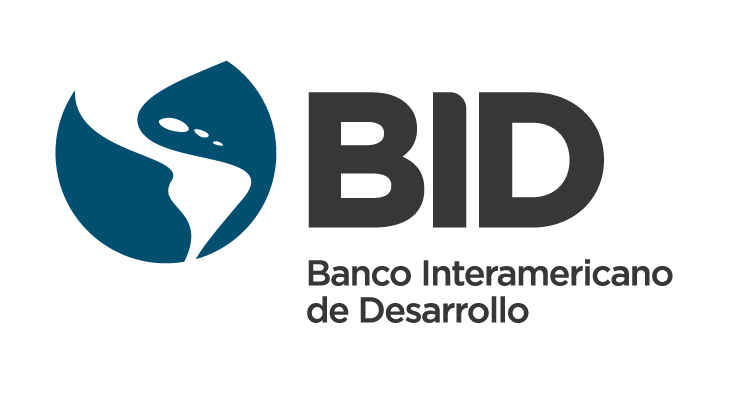 República DominicanaPrograma de Desarrollo Agroforestal SostenibleDR-L1120Informe de gestión ambiental y social(IGAS)15/05/2018Este documento fue preparado por: Maria Jose Carreras (VPS/ESG) y David Baringo (VPS/ESG)Anexo A: Resumen de Cumplimiento con las Políticas de Salvaguardias del BIDAnexo B. Requisitos Legales ESHS (Ambientales, Sociales, de Salud y Seguridad)COMPONENTE I:A. Condiciones especiales previas al primer desembolso:El primer desembolso está condicionado a que se cumplan, a satisfacción del Banco, en adición a las condiciones previas estipuladas en las Normas Generales, las siguientes:Como parte de la estructura de ejecución del Proyecto, cuya integración es una condición previa al primer desembolso de los recursos del Componente I, el Organismo Ejecutor deberá asignar o contratar a un especialista ambiental y un especialista social para tratar los aspectos socio ambientales del Proyecto, de acuerdo con términos de referencia acordados con el Banco.El Reglamento Operativo del Proyecto, que deberá ser aprobado como condición previa al primer desembolso (ver condiciones especiales del Resumen Ejecutivo y párrafo 3.5 del POD) incluirá: (i) el Plan de Acción de la Evaluación de Sistemas Nacionales Ambientales y Sociales, (ii) los documentos de especificaciones técnicas de los sistemas agroforestales, caminos interparcelarios y titulación de predios, documentos que la firma verificadora externa independiente empleará para verificar el cumplimiento de los resultados de desembolso y (iii) los TDRs de la firma verificadora externa independiente. Los documentos señalados en (ii) y (iii) deberán incluir los requerimientos necesarios para asegurar el cumplimiento con las salvaguardas ambientales y sociales del Banco.B. Condiciones de ejecución durante la vida del préstamo:El Prestatario se compromete a diseñar, construir, operar, mantener y monitorear el Proyecto y administrar los riesgos de ESHS de las Instalaciones Asociadas del Proyecto directamente o a través del Organismo Ejecutor o a través de cualquier otro contratista, operador o cualquier otra persona que realice actividades relacionadas con el Proyecto de acuerdo con (i) las disposiciones ambientales, sociales, de salud ocupacional incluidas en el Reglamento Operativo del Componente; (ii) el Plan de Acción de la Evaluación de Sistemas Nacionales Ambientales y Sociales (ESNAS);  (iii) plan de participación ciudadana (que, entre otras cuestiones, institucionalice los Comités Locales pre-existentes como entidades de interés público); (iv) plan de remoción de especies invasoras; (v) sistema de gestión de quejas; (vi) plan de mitigación de impactos asociados a la rehabilitación de caminos y plan de educación ambiental; (vii) plataforma de divulgación de información; (viii) plan de monitoreo de la deforestación; (ix) plan de monitoreo externo de cumplimiento de salvaguardas; (x) plan de monitoreo comunitario de beneficiarios; (xi) campaña de información durante titulación en materia de género y prevención de titulación; (xii) protocolo de restitución de derecho de vía; (xiii) capacitaciones para abordar vacíos entre salvaguardas y sistemas nacionales; (xiv) Plan de Gestión de Agroquímicos; y (xv) Estudio de Riesgo de Empobrecimiento, Desplazamiento Físico y Económico y (xvi) otros planes ambientales, sociales y de salud ocupacional, y los requisitos incluidos en el Plan de Acción Correctivo.Las actividades que no serán elegibles de financiamiento debido a ser consideradas como de categoría A producto de los impactos potenciales adversos asociados, y que deberán ser detalladas en el Reglamento Operativo del Programa, incluyen: (i) adopción de sistemas agroforestales dentro de áreas protegidas y/o que promuevan el uso de especies invasoras; (ii) rehabilitación de caminos interparcelarios que atraviesen áreas protegidas de límite a límite y/o  generen el desplazamiento físico y/o económico de personas; y (iii) titulación de tierras que generen riesgo de desplazamiento económico y/o físico, y consecuente empobrecimiento, de la población. Este último riesgo será determinado en base al inventario de ocupación y en base al Estudio de Riesgo de Empobrecimiento, Desplazamiento Físico y Económico. Lo anterior a fin de asegurar el cumplimiento con las salvaguardas ambientales y sociales del Banco.Justificación: Obras de este tipo tienen el potencial de elevar la categoría del Proyecto de B a A, lo cual no es posible considerando que el C1 del Proyecto será financiado a través de un PBR, y según los lineamientos de los PBR, estos solo pueden incluir proyectos Categoría B. COMPONENTE II:A. Condiciones previas al primer desembolso:El primer desembolso está condicionado a que se cumplan, a satisfacción del Banco, en adición a las condiciones previas estipuladas en las Normas Generales, las siguientes:Como parte de la estructura de ejecución del Proyecto, cuya integración es una condición previa al primer desembolso de los recursos del Componente I, el Organismo Ejecutor deberá asignar o contratar a un especialista ambiental y un especialista social para tratar los aspectos socio ambientales del Proyecto de acuerdo con términos de referencia acordados con el Banco.El Reglamento Operativo del Proyecto, que deberá ser aprobado como condición previa al primer desembolso (ver condiciones especiales del Resumen Ejecutivo y párrafo 3.5 del POD) incluirá los criterios de elegibilidad de las obras y los lineamientos incluidos en el PGAS y MGAS. Lo anterior a fin de asegurar el cumplimiento con las salvaguardas ambientales y sociales del Banco. B. Condiciones de ejecución durante la vida del préstamo:El Prestatario se compromete a diseñar, construir, operar, mantener y monitorear el Proyecto y administrar los riesgos de ESHS de las Instalaciones Asociadas del Proyecto directamente o a través del Organismo Ejecutor o a través de cualquier otro contratista, operador o cualquier otra persona que realice actividades relacionadas con el Proyecto de acuerdo con (i) las disposiciones ambientales, sociales, de salud ocupacional incluidas en el Reglamento Operativo del Componente; (ii) el Plan y Marco de Gestión Ambiental y Social; y  (iii) otros planes ambientales, sociales y de salud ocupacional, y los requisitos incluidos en el Plan de Acción Correctivo. No se financiarán obras que puedan ser categorizadas como A debido a los potenciales impactos negativos adversos asociados, específicamente aquellas que: (i) impliquen realizar reasentamiento físico de viviendas; (ii) atraviesen áreas protegidas de límite a límite; y (iii) impliquen el aumento de la capacidad (número de carriles y/o carpeta asfáltica) de los caminos. Justificación: Obras de este tipo tienen el potencial de elevar la categoría del Proyecto de B a A, lo cual no es posible considerando que el C1 del Proyecto será financiado a través de un PBR, y según los lineamientos de los PBR, estos solo pueden incluir proyectos Categoría B. El Prestatario, a través del Organismo Ejecutor, deberá cumplir con las siguientes condiciones de ESHS: (a) antes de la publicación del llamado a licitación de cada una de las obras, deberá: (i) Incluir en los pliegos de licitación de contratistas  las medidas de mitigación de impacto y Gestión Ambiental y Social de Rehabilitación de Caminos incluidos en el PGAS Y MGAS; y (ii) Obtener del Ministerio de Medio Ambiente a favor la UTEPDA la adenda a la Constancia Ambiental del proyecto Agroforestal que corresponda, así como cualquier otro permiso o constancia ambiental que pueda ser requerido según normativa nacional. (b) Antes de la publicación del llamado a licitación de cada una de las obras fuera de la muestra, deberá: (i) Categorizar la obra de acuerdo a la Ficha Ambiental de Evaluación Preliminar; (ii) Siguiendo los lineamientos establecidos en el MGAS, desarrollar los planes de gestión ambiental y social que correspondan, a satisfacción del Banco, y publicación de los mismos; y (iii) Desarrollar una ronda de consultas significativa, siguiendo los lineamientos del MGAS.Provisiones a ser incluidas en el ROP del Componente I:Cualquier cambio sustancial en los planes ambientales, sociales y de salud y seguridad desarrollados, deberá estar por escrito y ser aprobado por el Banco, de manera consistente con las políticas de salvaguarda ambientales y sociales del Banco. Nota: la base legal para esta provisión está en las Condiciones Generales, Artículo 6.03, párrafo c).Con respecto al Programa, la UTEPDA deberá notificar por escrito al Banco dentro de los primeros 10 días de cualquier (1) incumplimiento material potencial o real con los requerimientos ambientales y sociales; (2) accidentes, incidentes o cualquier otro evento significativo (p.ej., derrames, incendios, contaminación por sustancias peligrosas); (3) conflictos sociales significativos reales o inminentes; (4) acciones regulatorias relacionadas con temas ambientales, sociales y de salud y seguridad (p.ej., inspecciones del gobierno, reclamos judiciales, etc.); o (5) cualquier riesgo e impacto ambiental o social nuevo identificado que pueda afectar los aspectos ambientales y sociales del Programa; en cada caso, dicha notificación deberá incluir acciones tomadas o propuestas con respecto a los eventos correspondientes. Nota: la base legal para esta provisión está en las Condiciones Generales, Artículo 6.06, párrafo b), y artículo 7.02, párrafos c) y d). La UTEPDA deberá preparar y presentar a satisfacción del Banco reportes semestrales de cumplimiento de requerimientos ambientales, sociales y de salud y seguridad establecidos en el Plan de Acción, en forma y contenido acordado con el Banco, como parte de los informes semestrales de seguimiento que serán entregados a más tardar 60 días después del fin de cada semestre durante la ejecución del Programa. Nota: la base legal para esta provisión está en las Condiciones Generales, Artículo 7.02, párrafo a). En el ROP se incluirán los detalles de los siguientes planes y herramientas que forman parte del Plan de Acción: (i) plan de participación ciudadana; (ii) plan de remoción de especies invasoras; (iii) sistema de gestión de quejas; (iv) plan de mitigación de impactos asociados a la rehabilitación de caminos; (v) plataforma de divulgación de información; (vi) plan de monitoreo de la deforestación; (vii) plan de monitoreo externo de cumplimiento de salvaguardas; (viii) plan de monitoreo comunitario de beneficiarios; (ix) campaña de información durante titulación en materia de género y prevención de titulación; (x) protocolo de restitución de derecho de vía; (xi) capacitaciones para abordar vacíos entre salvaguardas y sistemas nacionales; (xii) Plan de Gestión de Agroquímicos, y (xiii) Estudio de Riesgo de Empobrecimiento, Desplazamiento Físico y Económico.El ROP deberá incluir, entre otros temas, los siguientes Términos de Referencia: (i) TDRs para el especialista ambiental y el especialista social que se integrarán a la UTEPDA; (ii) para la firma verificadora de resultados, los cuales deberán detallar de manera clara el acompañamiento del Banco en el proceso de verificación de resultados; (iii) para la firma que realizará el Estudio de Riesgo de Empobrecimiento y Desplazamiento Económico y/o Físico. El ROP deberá también incluir las fichas técnicas del sistema agroforestal, la especificación técnica de la rehabilitación de caminos interparcelarios, y las especificaciones técnicas del proceso de titulación de predios, con los requerimientos relacionadas al cumplimiento de salvaguardas establecidos en este documento. Con respecto al documento de especificaciones técnicas del proceso de titulación, este deberá incluir la boleta con la cual se realizará el inventario de ocupaciones, la cual deberá incluir las características sociales y culturales pertinentes, así como la información necesaria para determinar el nivel del riesgo de empobrecimiento y desplazamiento económico y/o físico de la población. Asimismo, el documento detallará de manera específica los criterios para determinar la ocurrencia de empobrecimiento y desplazamiento económico y/o físico de la población producto de actividades de titulación. Finalmente, se incluirán las especificaciones técnicas suficientes que aseguren que no son excluidas ni vulneradas (forzadas a abandonar su actividad) aquellas personas que no sean elegibles de titulación según los requerimientos que exige la normativa nacional (p.ej., cédula de identidad nacional). Sólo serán elegibles de financiamiento las actividades de titulación que no generen desplazamiento físico y/o desplazamiento económico, y consecuente empobrecimiento, de la población localizada en el área de influencia del Programa (según lo establecido en la OP-710 y OP-703). Con especial atención a los grupos vulnerables (mujeres, personas indocumentadas, personas sin tierra, etc.). La determinación será realizada en base a:El análisis de los resultados del Inventario de Ocupaciones de carácter censal (Producto 6). La realización de un Estudio de Riesgo de Empobrecimiento, Desplazamiento Físico y Económico (a incluir como parte del Plan de Acción). Provisiones a ser incluidas en el ROP del Componente II:Cualquier cambio sustancial en los planes ambientales, sociales, y de salud y seguridad desarrollados, deberá estar por escrito y ser aprobado por el Banco, de manera consistente con las políticas de salvaguarda ambientales y sociales del Banco. Nota: la base legal para esta provisión está en las Condiciones Generales, Artículo 6.03, párrafo c.Con respecto al Programa, el MOPC deberá notificar por escrito al Banco dentro de los primeros 10 días de cualquier (1) incumplimiento material potencial o real con los requerimientos ambientales y sociales; (2) accidentes, incidentes o cualquier otro evento significativo (p.ej., derrames, incendios, contaminación por sustancias peligrosas); (3) conflictos sociales significativos reales o inminentes; (4) acciones regulatorias relacionadas con temas ambientales, sociales y de salud y seguridad (p.ej., inspecciones del gobierno, reclamos judiciales, etc.); o (5) cualquier riesgo e impacto ambiental o social nuevo identificado que pueda afectar los aspectos ambientales y sociales del Programa; en cada caso, dicha notificación deberá incluir acciones tomadas o propuestas con respecto a los eventos correspondientes. Nota: la base legal para esta provisión está en las Condiciones Generales, Artículo 6.06, párrafo b), y artículo 7.02, párrafos c) y d). El MOPC deberá preparar y presentar a satisfacción del Banco reportes de cumplimiento de requerimientos ambientales, sociales y de salud y seguridad establecidos en el PGAS y MGAS al final de las etapas de rehabilitación y mantenimiento de cada camino, en forma y contenido acordado con el Banco, como parte de los informes semestrales de seguimiento que serán entregados a más tardar 60 días después del fin de cada semestre durante la ejecución del Programa. Nota: la base legal para esta provisión está en las Condiciones Generales, Artículo 7.02, párrafo a). En el ROP se incluirán los detalles de los siguientes planes y herramientas que forman parte del PGAS y MGAS:(i) Plan de Mitigación de Impactos y Gestión Ambiental y Social de Actividades de Rehabilitación de Caminos; (ii) Protocolo de restitución de derecho de vía; (iii) Plan de Relaciones y Participación Comunitaria y Mecanismo de Quejas y Reclamos; y (iv) Plan de Manejo de áreas protegidas. Anexo C. Mapas del Proyecto1. Mapa de caminos de la muestra y APs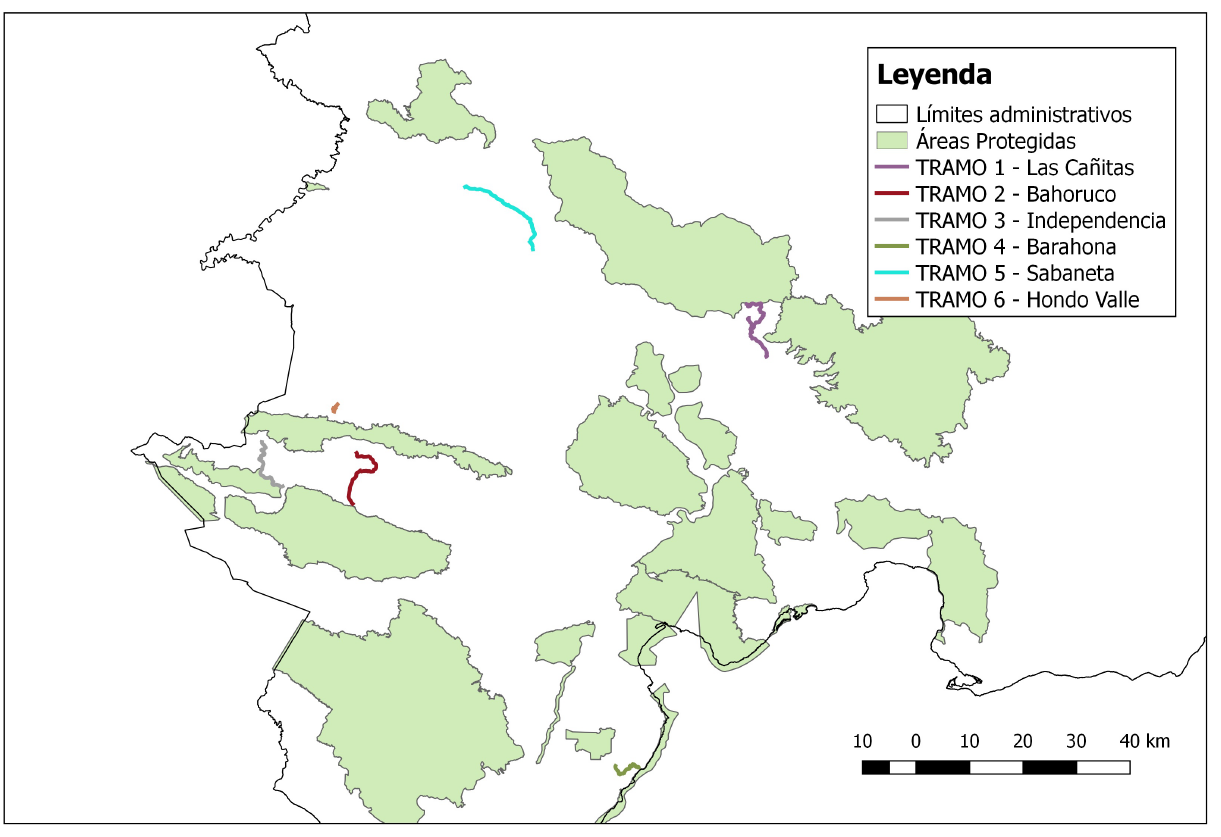 2. Mapa de ubicación de Proyectos Agroforestales a nivel de municipio y APs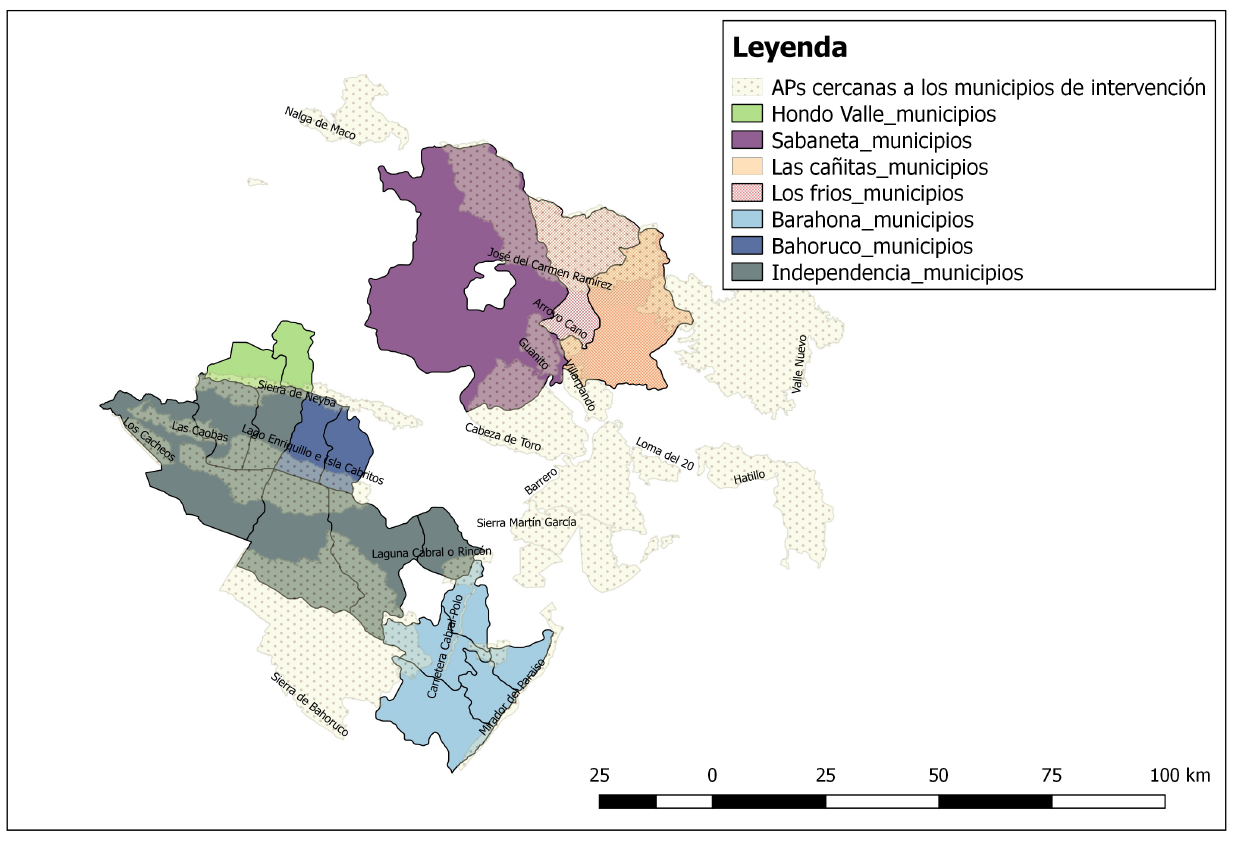 3. Mapa de ubicación de Proyectos Agroforestales a nivel de municipio y caminos de la muestra, APs, y áreas de importancia internacional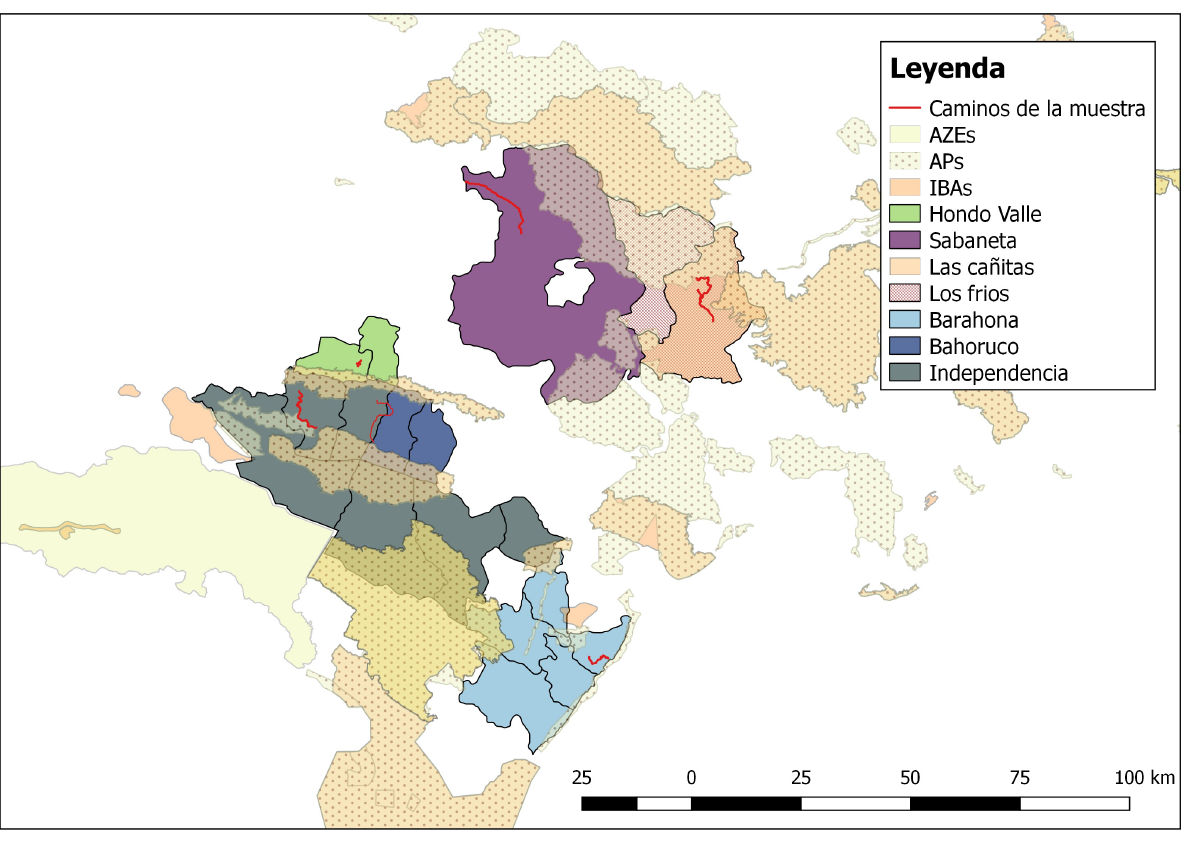 Anexo D. Ciclo del Proceso de Titulación de Tierras de República Dominicana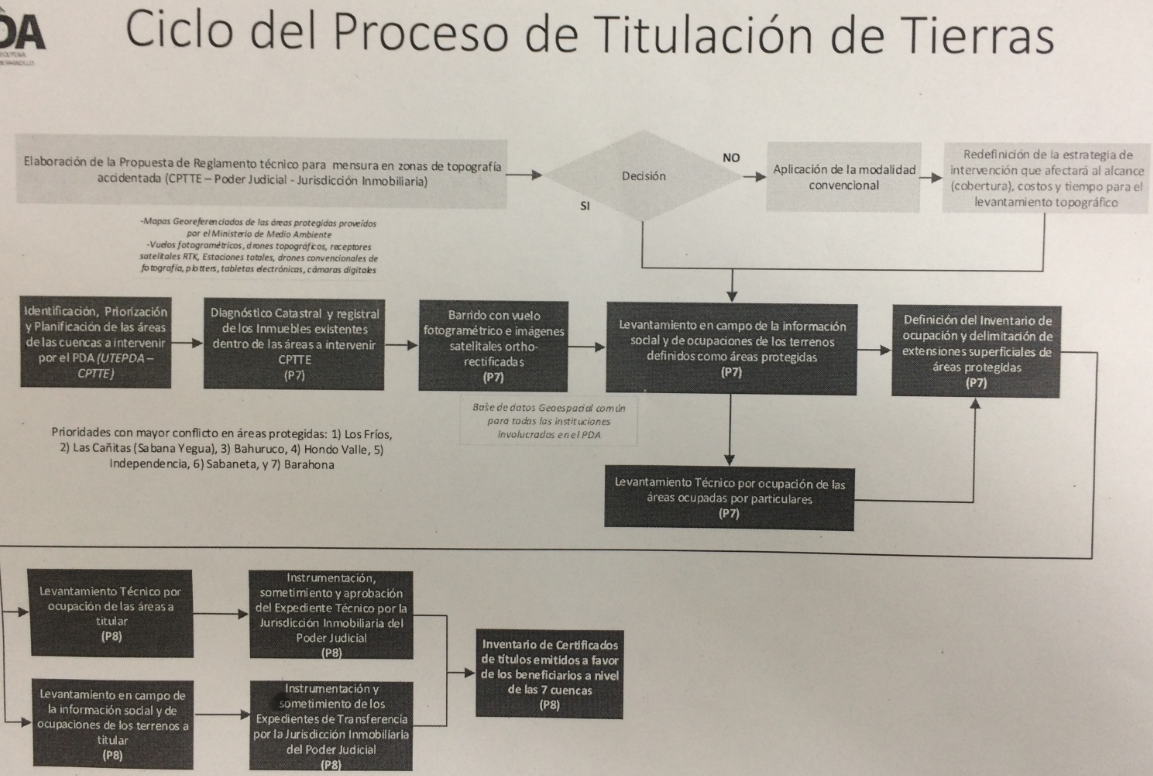 INFORME DE GESTIÓN AMBIENTAL Y SOCIAL (IGAS)INFORME DE GESTIÓN AMBIENTAL Y SOCIAL (IGAS)Nombre de la OperaciónPrograma de Desarrollo Agroforestal SostenibleNúmero de la OperaciónDR-L11201. Detalles de la Operación1. Detalles de la OperaciónSector del BIDMedio Ambiente y Desastres Naturales (CSD/RND)Tipo de OperaciónOperación de Préstamo Especifica (ESP)Clasificación de ImpactoBIndicador del Riesgo de DesastresModeradoPrestatarioGobierno de República DominicanaAgencia EjecutoraComponente I: Ministerio Administrativo de la Presidencia (MAPRE) a través de la Unidad Técnica Ejecutora de Proyectos Agroforestales (UTEPDA). Componente II: Ministerio de Obras Públicas y Comunicaciones (MOPC) será el co-ejecutor, a través de la Oficina Coordinadora de Gestión de Proyectos Financiados con Recursos Externos (OCGPFRE)  Préstamo BID US$ (y costo total del proyecto)US$150 millones.No hay contrapartida local. Políticas/Directrices PertinentesOP-102, OP-704, OP-761, OP-703 (B1, B2, B3, B4, B5, B6, B7, B9, B10, B11, B12, B13, B16, B17).2. Resumen Ejecutivo 2. Resumen Ejecutivo El Programa será financiado a través de un instrumento de financiamiento híbrido: (i) Componente I, Apoyo a la Adopción de Tecnologías Agroforestales, vía el instrumento de Préstamo Basado en Resultados (PBR); y (ii) Componente II, Rehabilitación de Caminos Vecinales, a través de un Préstamo de Inversión Tradicional (Obras Múltiples). Dado que en un PBR los desembolsos se realizan en base a resultados ya alcanzados, este tipo de operaciones promueve el paso hacia el uso de sistemas nacionales para la gestión socio-ambiental, activando la Directiva B16. En este sentido, se desarrolló un análisis de equivalencia y aceptabilidad de los sistemas nacionales con relación a las salvaguardias ambientales y sociales del Banco aplicables al Programa; las brechas identificadas, así como las medidas para cerrar dichos vacíos y gestionar de manera adecuada los riesgos socio-ambientales asociados al Componente I, se detallan en la Evaluación de Sistemas Nacionales Ambientales y Sociales (ESNAS) y Plan de Acción correspondiente. En cuanto al Componente II, los posibles impactos socio-ambientales y riesgos asociados, así como las medidas de mitigación correspondientes, se detallan en el Análisis Ambiental y Social (AAS), Plan de Gestión Ambiental y Social (PGAS) y Marco de Gestión Ambiental y Social (MGAS). Las versiones preliminares fit for disclosure han sido publicadas en la página web del Banco. Las versiones finales serán publicadas antes de OPC.Dado el instrumento del Componente I, se activa la Directiva B13, y este Componente es clasificado como tal. En el caso del Componente II este ha sido clasificado como B, considerando los impactos potenciales adversos asociados, siguiendo los lineamientos de la Directiva B5 de la OP-703. Ambos componentes incluyen inversiones específicas definidas en tres regiones de intervención, las cuales tienen el potencial de causar impactos ambientales negativos localizados y de corto plazo, incluyendo impactos sociales asociados, para los cuales se dispone de medidas de mitigación específicas. Asimismo, ambos componentes excluyen actividades y subproyectos que pudiesen ser categorizados como A debido a sus potenciales impactos negativos. Por lo anterior, el Programa ha sido clasificado como B, siendo esta una representación adecuada de los impactos potenciales de toda la operación.En cuanto al Componente I, con respecto a (i) la adopción de sistemas agroforestales, los principales impactos socio-ambientales potenciales incluyen: uso de especies invasoras, contaminación de suelo y agua, afectación negativa de áreas protegidas (APs), falta de transparencia en selección de beneficiarios y entrega de beneficios y falta de información que permita un adecuado seguimiento de beneficiarios y parcelas. Como parte de la estrategia de mitigación de impactos, no se reconocerán gastos que impliquen la afectación de APs, y/o el uso de especies invasoras. Se emplearán agroquímicos aprobados por el Banco, se realizarán actividades de señalización de las APs, y se diseñará e implementará un Plan de Remoción de Especies Invasoras. Asimismo, se requerirán planes y herramientas específicas para la mitigación de impactos sociales, incluyendo un plan de participación (que, entre otras cuestiones, institucionalice los Comités Locales pre-existentes como entidades de interés público), sistema de gestión de quejas, censo, geo-referenciación y monitoreo de beneficiarios, entre otros. En relación a (ii) la rehabilitación de caminos interparcelarios, no serán elegibles de financiamiento caminos que atraviesen APs y/o cuya rehabilitación implique el reasentamiento físico de personas. Asimismo, se aplicarán medidas específicas de mitigación de impactos socio-ambientales, tanto directos como indirectos. Por último, con respecto a (iii) las actividades de titulación, existe el riesgo de impactos indirectos relacionados con el desplazamiento económico y/o físico (resultando en un consecuente riesgo de empobrecimiento) de familias y grupos más vulnerables (mujeres, personas indocumentadas, personas sin tierras, etc.) que no cumplan con los criterios requeridos por la normativa nacional para ser beneficiarios del proceso (p.ej., contar con documento de identidad nacional). Para evitar este riesgo se asegurará, a través de la inclusión de lineamientos específicos en el documento de especificaciones técnicas del proceso (anexado al ROP), que no sean excluidas ni vulneradas (forzadas a abandonar su actividad) aquellas personas que no sean elegibles de titulación. No serán elegibles de financiamiento las actividades de titulación que materialicen dicho riesgo, tal como se incluirá en el contrato de préstamo. Esto será determinado mediante el análisis de los resultados del Inventario de Ocupaciones (producto de la operación) y el desarrollo de un Estudio de Riesgo de Empobrecimiento y Desplazamiento Físico y Económico, a incluir en el Plan de Acción, tal como se detallará en el documento de especificaciones técnicas y en el protocolo de verificación del indicador de desembolso correspondiente. Asimismo, no se reconocerán títulos a terceros dentro de APs y se implementarán medidas específicas para evitar incentivos a la deforestación y asegurar la equidad de género durante el proceso. En relación al Componente II, aplicarán los mismos criterios de exclusión que aquellos establecidos para el Componente I. El PGAS y MGAS correspondiente establecen las medidas de manejo necesarias para evitar, minimizar y mitigar los impactos negativos identificados. La operación ha sido clasificada como de riesgo moderado por desastres naturales (tipo 1). Sin embargo, el aumento de la cobertura vegetal y protección del suelo de laderas altas y medias ayudarían a aminorar los efectos negativos de los eventos en el área. Con respecto a las consultas, estas han sido realizadas de manera significativa para el Componente I. Para el Componente II se han realizado siete consultas, una por cada área de intervención de los proyectos incluidos en la muestra, las cuales fueron significativas de acuerdo con los requisitos establecidos en la OP-703. Durante la ejecución de la operación, las partes afectadas serán periódicamente consultadas a través de un Plan de Participación Ciudadana y un Mecanismo de Gestión de Quejas y Resolución de Conflictos, diseñados tanto para el Componente I (Plan de Acción) como para el Componente II (PGAS y MGAS).El Programa será financiado a través de un instrumento de financiamiento híbrido: (i) Componente I, Apoyo a la Adopción de Tecnologías Agroforestales, vía el instrumento de Préstamo Basado en Resultados (PBR); y (ii) Componente II, Rehabilitación de Caminos Vecinales, a través de un Préstamo de Inversión Tradicional (Obras Múltiples). Dado que en un PBR los desembolsos se realizan en base a resultados ya alcanzados, este tipo de operaciones promueve el paso hacia el uso de sistemas nacionales para la gestión socio-ambiental, activando la Directiva B16. En este sentido, se desarrolló un análisis de equivalencia y aceptabilidad de los sistemas nacionales con relación a las salvaguardias ambientales y sociales del Banco aplicables al Programa; las brechas identificadas, así como las medidas para cerrar dichos vacíos y gestionar de manera adecuada los riesgos socio-ambientales asociados al Componente I, se detallan en la Evaluación de Sistemas Nacionales Ambientales y Sociales (ESNAS) y Plan de Acción correspondiente. En cuanto al Componente II, los posibles impactos socio-ambientales y riesgos asociados, así como las medidas de mitigación correspondientes, se detallan en el Análisis Ambiental y Social (AAS), Plan de Gestión Ambiental y Social (PGAS) y Marco de Gestión Ambiental y Social (MGAS). Las versiones preliminares fit for disclosure han sido publicadas en la página web del Banco. Las versiones finales serán publicadas antes de OPC.Dado el instrumento del Componente I, se activa la Directiva B13, y este Componente es clasificado como tal. En el caso del Componente II este ha sido clasificado como B, considerando los impactos potenciales adversos asociados, siguiendo los lineamientos de la Directiva B5 de la OP-703. Ambos componentes incluyen inversiones específicas definidas en tres regiones de intervención, las cuales tienen el potencial de causar impactos ambientales negativos localizados y de corto plazo, incluyendo impactos sociales asociados, para los cuales se dispone de medidas de mitigación específicas. Asimismo, ambos componentes excluyen actividades y subproyectos que pudiesen ser categorizados como A debido a sus potenciales impactos negativos. Por lo anterior, el Programa ha sido clasificado como B, siendo esta una representación adecuada de los impactos potenciales de toda la operación.En cuanto al Componente I, con respecto a (i) la adopción de sistemas agroforestales, los principales impactos socio-ambientales potenciales incluyen: uso de especies invasoras, contaminación de suelo y agua, afectación negativa de áreas protegidas (APs), falta de transparencia en selección de beneficiarios y entrega de beneficios y falta de información que permita un adecuado seguimiento de beneficiarios y parcelas. Como parte de la estrategia de mitigación de impactos, no se reconocerán gastos que impliquen la afectación de APs, y/o el uso de especies invasoras. Se emplearán agroquímicos aprobados por el Banco, se realizarán actividades de señalización de las APs, y se diseñará e implementará un Plan de Remoción de Especies Invasoras. Asimismo, se requerirán planes y herramientas específicas para la mitigación de impactos sociales, incluyendo un plan de participación (que, entre otras cuestiones, institucionalice los Comités Locales pre-existentes como entidades de interés público), sistema de gestión de quejas, censo, geo-referenciación y monitoreo de beneficiarios, entre otros. En relación a (ii) la rehabilitación de caminos interparcelarios, no serán elegibles de financiamiento caminos que atraviesen APs y/o cuya rehabilitación implique el reasentamiento físico de personas. Asimismo, se aplicarán medidas específicas de mitigación de impactos socio-ambientales, tanto directos como indirectos. Por último, con respecto a (iii) las actividades de titulación, existe el riesgo de impactos indirectos relacionados con el desplazamiento económico y/o físico (resultando en un consecuente riesgo de empobrecimiento) de familias y grupos más vulnerables (mujeres, personas indocumentadas, personas sin tierras, etc.) que no cumplan con los criterios requeridos por la normativa nacional para ser beneficiarios del proceso (p.ej., contar con documento de identidad nacional). Para evitar este riesgo se asegurará, a través de la inclusión de lineamientos específicos en el documento de especificaciones técnicas del proceso (anexado al ROP), que no sean excluidas ni vulneradas (forzadas a abandonar su actividad) aquellas personas que no sean elegibles de titulación. No serán elegibles de financiamiento las actividades de titulación que materialicen dicho riesgo, tal como se incluirá en el contrato de préstamo. Esto será determinado mediante el análisis de los resultados del Inventario de Ocupaciones (producto de la operación) y el desarrollo de un Estudio de Riesgo de Empobrecimiento y Desplazamiento Físico y Económico, a incluir en el Plan de Acción, tal como se detallará en el documento de especificaciones técnicas y en el protocolo de verificación del indicador de desembolso correspondiente. Asimismo, no se reconocerán títulos a terceros dentro de APs y se implementarán medidas específicas para evitar incentivos a la deforestación y asegurar la equidad de género durante el proceso. En relación al Componente II, aplicarán los mismos criterios de exclusión que aquellos establecidos para el Componente I. El PGAS y MGAS correspondiente establecen las medidas de manejo necesarias para evitar, minimizar y mitigar los impactos negativos identificados. La operación ha sido clasificada como de riesgo moderado por desastres naturales (tipo 1). Sin embargo, el aumento de la cobertura vegetal y protección del suelo de laderas altas y medias ayudarían a aminorar los efectos negativos de los eventos en el área. Con respecto a las consultas, estas han sido realizadas de manera significativa para el Componente I. Para el Componente II se han realizado siete consultas, una por cada área de intervención de los proyectos incluidos en la muestra, las cuales fueron significativas de acuerdo con los requisitos establecidos en la OP-703. Durante la ejecución de la operación, las partes afectadas serán periódicamente consultadas a través de un Plan de Participación Ciudadana y un Mecanismo de Gestión de Quejas y Resolución de Conflictos, diseñados tanto para el Componente I (Plan de Acción) como para el Componente II (PGAS y MGAS).3. Descripción de la Operación3. Descripción de la OperaciónEl Programa será financiado a través de un instrumento de financiamiento híbrido: Préstamo Basado en Resultados (PBR) y Préstamo de Inversión Tradicional (Obras Múltiples), tal como se define a continuación.Componente 1 - Adopción de Tecnologías Agroforestales: a ser ejecutado como un Préstamo Basado en Resultados (PBR) por la Unidad Técnica Ejecutora del Programa de Desarrollo Agroforestal (UTEPDA). Este componente incluye, entre otras, las siguientes actividades:Entrega de paquetes agroforestales a los pequeños productores (aproximadamente 9.294 productores) y asistencia técnica.Titulación de las propiedades a nivel de las cuencas de intervención del Programa (a un número estimado de 8.340 beneficiarios). Las actividades de titulación serán realizadas por la Comisión Permanente de Titulación de Terrenos del Estado (CPTTE), en base al ciclo del proceso de titulación de tierras empleado a nivel nacional (ver diagrama del ciclo en el Anexo D).  Formalización y fortalecimiento a 15 cooperativas de productores agropecuarios y apoyo a la formulación de planes de negocios agroforestales. Rehabilitación de aproximadamente 400 km de caminos interparcelarios (un total de 438 km).Componente 2 - Mejoramiento de la conectividad a los mercados agrícolas: a ser ejecutado como un préstamo de inversión de obras múltiples por el Ministerio de Obras Públicas y Comunicaciones (MOPC). Este componente incluye la rehabilitación de 258 kilómetros de caminos vecinales, y el mantenimiento rutinario de los mismos durante dos años. Tiene como objetivo mejorar el acceso a las áreas de los proyectos agroforestales y así mejorar la habilidad de los productores locales de transportar sus productos al mercado. Durante la etapa de diseño se trabajó con una muestra representativa de seis caminos a rehabilitar, que abarcan aproximadamente 100 km (ver mapa de caminos de la muestra y APs en Anexo C). Componentes y actividades en ejecución antes del financiamiento BID:Las actividades de agroforestería y asistencia técnica del Componente I forman parte de los “Proyectos de Desarrollo Agroforestal” (PDAs) que la Presidencia de la República viene ejecutando desde el último semestre de 2016 en siete provincias de la región Suroeste del país con recursos financieros propios. Todas ellas son zonas con población muy vulnerable socialmente (con alta proporción de personas sin documentación y/o sin tierra), dedicada principalmente a actividades de subsistencia relacionadas con la agricultura de “corta y quema” (conocida en la zona como “conuquismo”). Además de las actividades señaladas, los PDAs incluyen actividades adicionales que no serán financiadas por el Programa, entre ellas la reforestación en partes altas de cuenca para fines de protección y producción, y la entrega de incentivos económicos (5.000 pesos dominicanos mensuales por tres años) a los beneficiarios, los cuales fueron seleccionados por las autoridades locales; a diciembre de 2017 los PDAs contaban con 6.895 beneficiarios con incentivo económico y 3.711 sin incentivo, así como con 1.900 ha sembradas con sistemas agroforestales de café, aguacate y cacao. Como parte del Programa se espera reconvertir, adicionalmente, 16.500 ha con sistemas agroforestales, y abarcar un total de 8.300 beneficiarios.Ámbito de intervención del Programa:El ámbito de intervención del Programa, Componentes I y II, abarca los siguientes siete Proyectos de Desarrollo Agroforestal (PDAs) en las regiones de El Valle, Enriquillo y Valdesia (ver mapa de ubicación de proyectos en el Anexo C a nivel de Municipio): Proyecto de Reforestación y Desarrollo Sostenible de Hondo Valle y Juan Santiago; Provincia Elias Piña; Municipios: Hondo Valle y Juan SantiagoProyecto de Reforestación y Desarrollo Sostenible del Distrito Municipal de Sabaneta; Provincia San Juan; Municipio de San Juan de la MaguanaProyecto Recuperación de la Cobertura Vegetal para El Desarrollo Sostenible En Los Fríos, El Montazo, Arroyo Cano, Los Montacitos Y Comunidades Aledañas; Provincias Azua y San Juan; Municipios: Padre las Casas y Bohechio.Proyecto Recuperación de la Cobertura Vegetal para el Desarrollo Sostenible en las Cañitas; Provincia Azua; Municipio Padre Las CasasProyecto Recuperación de la Cobertura Vegetal para el Desarrollo Sostenible en la Sierra de Neyba; Provincia Independencia; Municipios: Cristóbal, Duvergé, Jimaní, La Descubierta, Mella, Postrer Río.Proyecto Recuperación de la Cobertura Vegetal para el Desarrollo Sostenible en la Sierra de Neyba; Provincia Bahoruco; Municipios: Los Ríos y Villa JaraguaProyecto Recuperación de la Cobertura Vegetal para el Desarrollo Sostenible; Provincia de Barahona; Municipios: Cabral, Enriquillo, La Ciénaga, Paraiso y Polo.Los límites de 16 áreas protegidas a nivel nacional, y nueve áreas de importancia internacional se traslapan con los municipios del ámbito de intervención del Programa (ver mapas 1, 2 y 3 en Anexo C). De las evaluaciones realizadas, se concluye que el área de influencia del Programa no está poblada por pueblos indígenas.El cronograma de ejecución de ambos componentes se regirá en base a la Programación de desembolsos: cinco años para el Componente I y cuatro para el Componente II.Características del instrumento de financiamiento del Componente I (PBR) relevantes para la gestión socio-ambiental:Los fondos del Componente I serán entregados una vez se hayan alcanzado ciertas metas específicas establecidas en la Matriz de Desembolsos del Programa. Esta Matriz cuenta con los siguientes 3 tipos de indicadores de metas: (i) hectáreas de sistemas agroforestales adoptados, (ii) cuencas con tenencia de la tierra clarificada, y (iii) kilómetros de caminos rehabilitados. Los indicadores no incluyen requerimientos de salvaguardas ambientales o sociales. Para cada tipo de indicador, se desarrollará un documento de especificaciones técnicas, el cual detallará las características y requerimientos necesarios de las metas alcanzadas para que estas sean consideradas como elegibles, y por ende reembolsables: (i) fichas técnicas de plantaciones; (ii) especificaciones técnicas de la titulación de tierras; y (iii) especificaciones técnicas de la rehabilitación de caminos. Dichos documentos, por el contrario, sí son susceptibles de incluir requerimientos orientados al cumplimiento de salvaguardas. El alcance de las metas establecidas, en base a las especificaciones técnicas mencionadas, será determinada por una firma auditora independiente, cuya contratación será realizada considerando las políticas de adquisiciones del BID. Dicho seguimiento es independiente al monitoreo del cumplimiento de las condiciones ambientales y sociales establecidas en este documento. El Programa será financiado a través de un instrumento de financiamiento híbrido: Préstamo Basado en Resultados (PBR) y Préstamo de Inversión Tradicional (Obras Múltiples), tal como se define a continuación.Componente 1 - Adopción de Tecnologías Agroforestales: a ser ejecutado como un Préstamo Basado en Resultados (PBR) por la Unidad Técnica Ejecutora del Programa de Desarrollo Agroforestal (UTEPDA). Este componente incluye, entre otras, las siguientes actividades:Entrega de paquetes agroforestales a los pequeños productores (aproximadamente 9.294 productores) y asistencia técnica.Titulación de las propiedades a nivel de las cuencas de intervención del Programa (a un número estimado de 8.340 beneficiarios). Las actividades de titulación serán realizadas por la Comisión Permanente de Titulación de Terrenos del Estado (CPTTE), en base al ciclo del proceso de titulación de tierras empleado a nivel nacional (ver diagrama del ciclo en el Anexo D).  Formalización y fortalecimiento a 15 cooperativas de productores agropecuarios y apoyo a la formulación de planes de negocios agroforestales. Rehabilitación de aproximadamente 400 km de caminos interparcelarios (un total de 438 km).Componente 2 - Mejoramiento de la conectividad a los mercados agrícolas: a ser ejecutado como un préstamo de inversión de obras múltiples por el Ministerio de Obras Públicas y Comunicaciones (MOPC). Este componente incluye la rehabilitación de 258 kilómetros de caminos vecinales, y el mantenimiento rutinario de los mismos durante dos años. Tiene como objetivo mejorar el acceso a las áreas de los proyectos agroforestales y así mejorar la habilidad de los productores locales de transportar sus productos al mercado. Durante la etapa de diseño se trabajó con una muestra representativa de seis caminos a rehabilitar, que abarcan aproximadamente 100 km (ver mapa de caminos de la muestra y APs en Anexo C). Componentes y actividades en ejecución antes del financiamiento BID:Las actividades de agroforestería y asistencia técnica del Componente I forman parte de los “Proyectos de Desarrollo Agroforestal” (PDAs) que la Presidencia de la República viene ejecutando desde el último semestre de 2016 en siete provincias de la región Suroeste del país con recursos financieros propios. Todas ellas son zonas con población muy vulnerable socialmente (con alta proporción de personas sin documentación y/o sin tierra), dedicada principalmente a actividades de subsistencia relacionadas con la agricultura de “corta y quema” (conocida en la zona como “conuquismo”). Además de las actividades señaladas, los PDAs incluyen actividades adicionales que no serán financiadas por el Programa, entre ellas la reforestación en partes altas de cuenca para fines de protección y producción, y la entrega de incentivos económicos (5.000 pesos dominicanos mensuales por tres años) a los beneficiarios, los cuales fueron seleccionados por las autoridades locales; a diciembre de 2017 los PDAs contaban con 6.895 beneficiarios con incentivo económico y 3.711 sin incentivo, así como con 1.900 ha sembradas con sistemas agroforestales de café, aguacate y cacao. Como parte del Programa se espera reconvertir, adicionalmente, 16.500 ha con sistemas agroforestales, y abarcar un total de 8.300 beneficiarios.Ámbito de intervención del Programa:El ámbito de intervención del Programa, Componentes I y II, abarca los siguientes siete Proyectos de Desarrollo Agroforestal (PDAs) en las regiones de El Valle, Enriquillo y Valdesia (ver mapa de ubicación de proyectos en el Anexo C a nivel de Municipio): Proyecto de Reforestación y Desarrollo Sostenible de Hondo Valle y Juan Santiago; Provincia Elias Piña; Municipios: Hondo Valle y Juan SantiagoProyecto de Reforestación y Desarrollo Sostenible del Distrito Municipal de Sabaneta; Provincia San Juan; Municipio de San Juan de la MaguanaProyecto Recuperación de la Cobertura Vegetal para El Desarrollo Sostenible En Los Fríos, El Montazo, Arroyo Cano, Los Montacitos Y Comunidades Aledañas; Provincias Azua y San Juan; Municipios: Padre las Casas y Bohechio.Proyecto Recuperación de la Cobertura Vegetal para el Desarrollo Sostenible en las Cañitas; Provincia Azua; Municipio Padre Las CasasProyecto Recuperación de la Cobertura Vegetal para el Desarrollo Sostenible en la Sierra de Neyba; Provincia Independencia; Municipios: Cristóbal, Duvergé, Jimaní, La Descubierta, Mella, Postrer Río.Proyecto Recuperación de la Cobertura Vegetal para el Desarrollo Sostenible en la Sierra de Neyba; Provincia Bahoruco; Municipios: Los Ríos y Villa JaraguaProyecto Recuperación de la Cobertura Vegetal para el Desarrollo Sostenible; Provincia de Barahona; Municipios: Cabral, Enriquillo, La Ciénaga, Paraiso y Polo.Los límites de 16 áreas protegidas a nivel nacional, y nueve áreas de importancia internacional se traslapan con los municipios del ámbito de intervención del Programa (ver mapas 1, 2 y 3 en Anexo C). De las evaluaciones realizadas, se concluye que el área de influencia del Programa no está poblada por pueblos indígenas.El cronograma de ejecución de ambos componentes se regirá en base a la Programación de desembolsos: cinco años para el Componente I y cuatro para el Componente II.Características del instrumento de financiamiento del Componente I (PBR) relevantes para la gestión socio-ambiental:Los fondos del Componente I serán entregados una vez se hayan alcanzado ciertas metas específicas establecidas en la Matriz de Desembolsos del Programa. Esta Matriz cuenta con los siguientes 3 tipos de indicadores de metas: (i) hectáreas de sistemas agroforestales adoptados, (ii) cuencas con tenencia de la tierra clarificada, y (iii) kilómetros de caminos rehabilitados. Los indicadores no incluyen requerimientos de salvaguardas ambientales o sociales. Para cada tipo de indicador, se desarrollará un documento de especificaciones técnicas, el cual detallará las características y requerimientos necesarios de las metas alcanzadas para que estas sean consideradas como elegibles, y por ende reembolsables: (i) fichas técnicas de plantaciones; (ii) especificaciones técnicas de la titulación de tierras; y (iii) especificaciones técnicas de la rehabilitación de caminos. Dichos documentos, por el contrario, sí son susceptibles de incluir requerimientos orientados al cumplimiento de salvaguardas. El alcance de las metas establecidas, en base a las especificaciones técnicas mencionadas, será determinada por una firma auditora independiente, cuya contratación será realizada considerando las políticas de adquisiciones del BID. Dicho seguimiento es independiente al monitoreo del cumplimiento de las condiciones ambientales y sociales establecidas en este documento. 4. Impactos, Riesgos y Medidas de Mitigación Principales 4. Impactos, Riesgos y Medidas de Mitigación Principales Requisitos de Evaluación OP-703 (Política de Medio Ambiente y Cumplimiento de Salvaguardias): B.3 (Preevaluación y Clasificación), B.4 (Otros Factores de Riesgo), B.5 (Requisitos de Evaluación y Planes Ambientales) y requisitos de Evaluación de OP-710 (Política Operativa sobre Reasentamiento Involuntario), OP-765 (Política Operativa sobre Pueblos Indígenas), OP-761 (Política Operativa sobre Igualdad de Género en el Desarrollo), y OP-704 (Política de Gestión del Riesgo de Desastres Naturales) de resultar aplicables.Requisitos de Evaluación OP-703 (Política de Medio Ambiente y Cumplimiento de Salvaguardias): B.3 (Preevaluación y Clasificación), B.4 (Otros Factores de Riesgo), B.5 (Requisitos de Evaluación y Planes Ambientales) y requisitos de Evaluación de OP-710 (Política Operativa sobre Reasentamiento Involuntario), OP-765 (Política Operativa sobre Pueblos Indígenas), OP-761 (Política Operativa sobre Igualdad de Género en el Desarrollo), y OP-704 (Política de Gestión del Riesgo de Desastres Naturales) de resultar aplicables.Componente I:El Componente I será financiado a través de un PBR, instrumento en el cual los desembolsos se realizan en base a resultados ya alcanzados, promoviendo el paso hacia el uso de sistemas nacionales para la gestión socioambiental. En este sentido, en base a lo estipulado en la Directiva B16, se desarrolló una Evaluación de Sistemas Nacionales Ambientales y Sociales (ESNAS). Como parte de esta evaluación se realizó un análisis de equivalencia y aceptabilidad de los sistemas nacionales de República Dominicana aplicables al Programa, con un enfoque de riesgo, con respecto a las salvaguardas del Banco. El propósito de esta evaluación consistió en determinar los riesgos ambientales y sociales residuales no gestionados en los sistemas nacionales (brechas), el nivel de aceptabilidad de los mismos, y las condiciones correspondientes a fin de cerrar las brechas identificadas. En base a los resultados del análisis se elaboró un Plan de Acción, a ser implementado por la UTEPDA, el cual incluye las medias necesarias (y presupuesto) para cubrir dichos vacíos y fortalecer la capacidad de gestión del riesgo del ente ejecutor. A continuación, se presenta un breve resumen de los principales análisis realizados como parte de esta evaluación y resultados obtenidos:I. Análisis de riesgos e impactos ambientales y sociales: Se identificaron 20 riesgos significativos y 10 riesgos moderados producto de las actividades del Componente I del Programa (ver detalles en sección de Impactos y Riesgos Ambientales y Sociales y Medidas de Mitigación). Esta identificación y clasificación de riesgos no considera el empleo de sistemas nacionales ni tampoco de las salvaguardas del Banco.II. Descripción del sistema nacional de gestión de riesgos:Se identificaron y resumieron los marcos regulatorios, tanto nacionales como internacionales, bajo los cuales se regirán las actividades del Programa. El país cuenta con una extensa y moderna legislación ambiental, así como también con leyes y regulaciones en materia social que la permiten regular en gran medida las actividades asociadas al Proyecto. Igualmente, existen diversos instrumentos de regulaciones internacionales ratificados por el país con los mismos fines.III. Análisis de equivalencia: Se evaluó la equivalencia conceptual, procedimental y funcional entre cada una de las salvaguardias aplicables del Banco (específicas para los riesgos e impactos identificados en el punto I) y los sistemas nacionales, siguiendo los requerimientos de la Directiva B16 de la OP-703. En cada caso, la relación de equivalencia para la gestión del riesgo correspondiente fue calificada como plena (EPL), parcial (EPA), o no equivalente (NE), y se otorgó un nivel de equivalencia final para cada política y Directiva del BID aplicable. Los resultados finales arrojan solo dos EPLs, 12 EPAs, y 2 NEs. Los resultados finales de NE evidencian principalmente una falta de herramientas y mecanismos de implementación del marco regulatorio aplicable (equivalencia procedimental), así como una limitada implementación y verificación de la efectividad de dicho marco. En la mayoría de casos se evidencia una equivalencia conceptual plena entre el sistema nacional y las salvaguardas del Banco, lo cual indica que el país cuenta (a nivel conceptual), con la mayoría de sistemas de gestión necesarios para gestionar los riesgos del Programa. IV. Análisis de aceptabilidad:Se evaluó el nivel de aceptabilidad entre cada una de las salvaguardias aplicables del Banco (específicas para los riesgos e impactos identificados en el punto I) y los sistemas nacionales, la cual se encuentra directamente relacionada con la capacidad y efectividad de la UTEPDA de aplicar la normatividad dominicana en la ejecución del Programa para la gestión de riesgos socio-ambientales asociados. En cada caso, el nivel de aceptabilidad fue calificado como Inaceptable, Condicionado, o No Condicionado. Los resultados arrojaron que dos principios de la OP-703 aplicables presentan un nivel de aceptabilidad No Condicionado, y otros 14 aceptabilidad Condicionada. No se identificaron niveles de aceptabilidad calificados como Inaceptables.V. Análisis de riesgos e impactos ambientales y sociales residuales:Considerando los resultados de equivalencia y aceptabilidad, los riesgos e impactos residuales fueron revisitados y su significancia re-calificada. La significancia otorgada toma en cuenta los sistemas nacionales existentes como medidas de gestión, la equivalencia de los mismos con las salvaguardas del Banco aplicables y el nivel de aceptabilidad de su implementación. Los resultados arrojaron dos impactos residuales Poco Significativos y 15 de significancia Moderada (ver Tabla al final de esta sección). Ningún riesgo o impacto residual fue calificado como Significativo. VI. Plan de Acción:Para cada uno de los riesgos e impactos residuales Moderados (15 en total), el Plan de Acción propone medidas de mitigación específicas, orientadas a cerrar las brechas identificadas. Estas medidas serán operativizadas a través de las siguientes tres modalidades: Especificaciones técnicas de la Matriz de Desembolsos: Los desembolsos de este Componente se realizarán de acuerdo con la Matriz de Indicadores para Desembolso, la cual será incorporada al contrato de Préstamo. Cada indicador de desembolso se encuentra asociado a un documento de especificaciones técnicas, en base al cual se determinará el desembolso o no del monto correspondiente: (i) “fichas técnicas de plantaciones”, asociadas al indicador de “sistemas agroforestales adoptados”; (ii) “especificaciones técnicas de la rehabilitación de caminos interparcelarios", asociado al indicador de “kms de caminos rehabilitados”; y (iii) “especificaciones técnicas del proceso de titulación”, asociado al indicador de “tenencia de la tierra clarificadas a nivel de cuencas”. Estos documentos formarán parte del ROP. Además, se propone que el contrato de préstamo establezca de manera explícita la relación entre los desembolsos y el cumplimiento con los indicadores de desembolso y las especificaciones técnicas (ver Anexo B).  Observaciones en la Matriz de Productos: La matriz de productos del Programa posee una columna de observaciones en la cual, en los casos pertinentes y necesarios, se han incluido lineamientos orientados a asegurar que productos específicos estén en cumplimiento con las salvaguardas del Banco.Condiciones contractuales: para aquellos planes y/o herramientas que no guardan relación directa con los documentos de especificaciones técnicas y/o matriz de productos, se incorporarán condiciones contractuales específicas que de manera explícita indiquen que el ejecutor se compromete a su diseño e implementación durante la vida útil del Programa. Dichos planes y/o herramientas serán detallados en el ROP.La tabla a continuación presenta un resumen de los 15 riesgos/impactos socioambientales de significancia moderada identificados (mayor detalle de los mismos se presenta en la sección de Impactos y Riesgos Ambientales y Sociales), las medidas propuestas para gestionarlos de manera adecuada y cerrar las brechas identificadas, y las modalidades a través de las cuales dichas medidas se operativizarán en el contexto de la operación. Componente I:El Componente I será financiado a través de un PBR, instrumento en el cual los desembolsos se realizan en base a resultados ya alcanzados, promoviendo el paso hacia el uso de sistemas nacionales para la gestión socioambiental. En este sentido, en base a lo estipulado en la Directiva B16, se desarrolló una Evaluación de Sistemas Nacionales Ambientales y Sociales (ESNAS). Como parte de esta evaluación se realizó un análisis de equivalencia y aceptabilidad de los sistemas nacionales de República Dominicana aplicables al Programa, con un enfoque de riesgo, con respecto a las salvaguardas del Banco. El propósito de esta evaluación consistió en determinar los riesgos ambientales y sociales residuales no gestionados en los sistemas nacionales (brechas), el nivel de aceptabilidad de los mismos, y las condiciones correspondientes a fin de cerrar las brechas identificadas. En base a los resultados del análisis se elaboró un Plan de Acción, a ser implementado por la UTEPDA, el cual incluye las medias necesarias (y presupuesto) para cubrir dichos vacíos y fortalecer la capacidad de gestión del riesgo del ente ejecutor. A continuación, se presenta un breve resumen de los principales análisis realizados como parte de esta evaluación y resultados obtenidos:I. Análisis de riesgos e impactos ambientales y sociales: Se identificaron 20 riesgos significativos y 10 riesgos moderados producto de las actividades del Componente I del Programa (ver detalles en sección de Impactos y Riesgos Ambientales y Sociales y Medidas de Mitigación). Esta identificación y clasificación de riesgos no considera el empleo de sistemas nacionales ni tampoco de las salvaguardas del Banco.II. Descripción del sistema nacional de gestión de riesgos:Se identificaron y resumieron los marcos regulatorios, tanto nacionales como internacionales, bajo los cuales se regirán las actividades del Programa. El país cuenta con una extensa y moderna legislación ambiental, así como también con leyes y regulaciones en materia social que la permiten regular en gran medida las actividades asociadas al Proyecto. Igualmente, existen diversos instrumentos de regulaciones internacionales ratificados por el país con los mismos fines.III. Análisis de equivalencia: Se evaluó la equivalencia conceptual, procedimental y funcional entre cada una de las salvaguardias aplicables del Banco (específicas para los riesgos e impactos identificados en el punto I) y los sistemas nacionales, siguiendo los requerimientos de la Directiva B16 de la OP-703. En cada caso, la relación de equivalencia para la gestión del riesgo correspondiente fue calificada como plena (EPL), parcial (EPA), o no equivalente (NE), y se otorgó un nivel de equivalencia final para cada política y Directiva del BID aplicable. Los resultados finales arrojan solo dos EPLs, 12 EPAs, y 2 NEs. Los resultados finales de NE evidencian principalmente una falta de herramientas y mecanismos de implementación del marco regulatorio aplicable (equivalencia procedimental), así como una limitada implementación y verificación de la efectividad de dicho marco. En la mayoría de casos se evidencia una equivalencia conceptual plena entre el sistema nacional y las salvaguardas del Banco, lo cual indica que el país cuenta (a nivel conceptual), con la mayoría de sistemas de gestión necesarios para gestionar los riesgos del Programa. IV. Análisis de aceptabilidad:Se evaluó el nivel de aceptabilidad entre cada una de las salvaguardias aplicables del Banco (específicas para los riesgos e impactos identificados en el punto I) y los sistemas nacionales, la cual se encuentra directamente relacionada con la capacidad y efectividad de la UTEPDA de aplicar la normatividad dominicana en la ejecución del Programa para la gestión de riesgos socio-ambientales asociados. En cada caso, el nivel de aceptabilidad fue calificado como Inaceptable, Condicionado, o No Condicionado. Los resultados arrojaron que dos principios de la OP-703 aplicables presentan un nivel de aceptabilidad No Condicionado, y otros 14 aceptabilidad Condicionada. No se identificaron niveles de aceptabilidad calificados como Inaceptables.V. Análisis de riesgos e impactos ambientales y sociales residuales:Considerando los resultados de equivalencia y aceptabilidad, los riesgos e impactos residuales fueron revisitados y su significancia re-calificada. La significancia otorgada toma en cuenta los sistemas nacionales existentes como medidas de gestión, la equivalencia de los mismos con las salvaguardas del Banco aplicables y el nivel de aceptabilidad de su implementación. Los resultados arrojaron dos impactos residuales Poco Significativos y 15 de significancia Moderada (ver Tabla al final de esta sección). Ningún riesgo o impacto residual fue calificado como Significativo. VI. Plan de Acción:Para cada uno de los riesgos e impactos residuales Moderados (15 en total), el Plan de Acción propone medidas de mitigación específicas, orientadas a cerrar las brechas identificadas. Estas medidas serán operativizadas a través de las siguientes tres modalidades: Especificaciones técnicas de la Matriz de Desembolsos: Los desembolsos de este Componente se realizarán de acuerdo con la Matriz de Indicadores para Desembolso, la cual será incorporada al contrato de Préstamo. Cada indicador de desembolso se encuentra asociado a un documento de especificaciones técnicas, en base al cual se determinará el desembolso o no del monto correspondiente: (i) “fichas técnicas de plantaciones”, asociadas al indicador de “sistemas agroforestales adoptados”; (ii) “especificaciones técnicas de la rehabilitación de caminos interparcelarios", asociado al indicador de “kms de caminos rehabilitados”; y (iii) “especificaciones técnicas del proceso de titulación”, asociado al indicador de “tenencia de la tierra clarificadas a nivel de cuencas”. Estos documentos formarán parte del ROP. Además, se propone que el contrato de préstamo establezca de manera explícita la relación entre los desembolsos y el cumplimiento con los indicadores de desembolso y las especificaciones técnicas (ver Anexo B).  Observaciones en la Matriz de Productos: La matriz de productos del Programa posee una columna de observaciones en la cual, en los casos pertinentes y necesarios, se han incluido lineamientos orientados a asegurar que productos específicos estén en cumplimiento con las salvaguardas del Banco.Condiciones contractuales: para aquellos planes y/o herramientas que no guardan relación directa con los documentos de especificaciones técnicas y/o matriz de productos, se incorporarán condiciones contractuales específicas que de manera explícita indiquen que el ejecutor se compromete a su diseño e implementación durante la vida útil del Programa. Dichos planes y/o herramientas serán detallados en el ROP.La tabla a continuación presenta un resumen de los 15 riesgos/impactos socioambientales de significancia moderada identificados (mayor detalle de los mismos se presenta en la sección de Impactos y Riesgos Ambientales y Sociales), las medidas propuestas para gestionarlos de manera adecuada y cerrar las brechas identificadas, y las modalidades a través de las cuales dichas medidas se operativizarán en el contexto de la operación. Tabla – Impactos/Riesgos de las actividades del Componente I, medidas de mitigación para el cierre de brechas, e instrumentos de operativización correspondientesNotas: (1) Matriz de Resultados = Medida reflejada en la Matriz de Resultados, ya sea por medio de una observación al producto correspondiente, o por medio de la inclusión de un producto en particular; (2) ET = medida reflejada en el documento de especificaciones técnicas correspondiente; (3) CC = requerimiento establecido de manera explícita en el contrato de préstamo. Componente II:Con respecto al Componente II, se desarrolló un Análisis Ambiental y Social y Plan de Gestión Ambiental y Social (PGAS) para la muestra representativa (6 caminos). Adicionalmente, se elaboró un Marco de Gestión Ambiental y Social (MGAS) para toda la operación que, entre otras cuestiones, incluye marcos específicos para la Restitución del Derecho de Vía y de Consulta Pública. Dichos planes serán implementados por el MOPC.Las versiones preliminares fit for disclosure de los documentos señalados (correspondientes a los Componentes I y II) han sido publicadas en la página web del Banco. Las versiones finales serán publicadas antes de OPC.Es importante precisar que, dado que el Programa fue concebido inicialmente como una operación de inversión tradicional, en una primera instancia se contrató un servicio de consultoría para el desarrollo de una Evaluación Ambiental y Social Estratégica (EASE) y Plan de Gestión Ambiental y Social (PGAS) para todo el Programa. En Agosto de 2017 se publicó una versión borrador de este documento en la página web del Banco. Dado que responde a un enfoque y lógica de ejecución distinta a la actual, este ha sido empleado como referencia e insumo para la elaboración de la ESNAS, AAS, PGAS y MGAS, mas no constituye un documento válido de evaluación y gestión ambiental y social del Programa, de acuerdo con las políticas y estándares del Banco. ConsultasOP-703 (Política de Medio Ambiente y Cumplimiento de Salvaguardias): B.6 (Consultas); y Requisitos de Consulta de OP-710 (Política Operativa sobre Reasentamiento Involuntario), OP-765 (Política Operativa sobre Pueblos Indígenas), OP-761 (Política Operativa sobre Igualdad de Género en el Desarrollo), y OP-704 (Política de Gestión del Riesgo de Desastres Naturales) de resultar aplicables.Durante preparación:Para el Componente I, se realizó una consulta significativa el 5 de febrero de 2018 en la ciudad de Santo Domingo. Se elaboró un mapa de actores compuesto por principales entidades del sector público directa o indirectamente relacionadas con el Programa, entidades del sector privado, entidades académicas y centros de investigación, así como representantes de la sociedad civil, como Organizaciones No Gubernamentales (ONGs) y fundaciones ambientalistas. La UTEPDA invitó mediante carta con dos semanas de antelación (más un recordatorio telefónico días antes) a todas las entidades identificadas en el mapa de actores, participando finalmente 20 entidades. El espacio elegido fue la biblioteca pública Biblioteca Nacional Pedro Henríquez Ureña, en el horario preferido por los asistentes durante la fase de preparación (de 3 a 6 pm). Durante el evento de consulta, el Director de la UTEPDA realizó una presentación del Programa, luego de la cual la firma consultora ERM realizó una presentación acerca de la Evaluación de Sistemas Nacionales realizada. Los temas que despertaron mayor interés entre los asistentes incluyeron: fecha de inicio del Programa; monitoreo de su desempeño; características de las actividades de rehabilitación de caminos; funcionamiento del instrumento de Préstamo Basado en Resultados; selección de beneficiarios y pago de incentivos; integración de los elementos agrícolas, forestales y pecuarios; funcionamiento y alcance de las actividades de titulación de tierras. Los asistentes se mostraron de acuerdo con el Programa. Teniendo en cuenta tanto el número y procedencia de los participantes, así como la variedad e interés de las preguntas realizadas, se considera que la consulta fue significativa siguiendo los criterios establecidos por la OP-703. El Informe de Consulta Pública correspondiente, incluyendo listado de preguntas y respuestas, copia de la presentación realizada, fotografías del evento, y listas de invitados y asistentes, se encuentra incluido en la ESNAS, publicada en la página web del Banco. Recomendaciones surgidas durante la consulta, fueron integradas en el Plan de Acción.  Para las consultas relativas al Componente II se aplicó una metodología similar a la anterior. Debido a la mayor dificultad de acceso y el menor nivel cultural medio de los invitados, la estrategia para organizar las consultas requirió de llamadas telefónicas frecuentes, como complemento al envío de comunicaciones por escrito. Se han realizado 7 consultas significativas, una para cada una de las áreas objeto de intervención de la muestra Proyecto Sabaneta: martes 5 de febrero de 2018, en el Ayuntamiento de Sabaneta, con la asistencia de más de 50 personas, incluyendo 5 mujeres, quienes representaron más de 10 comunidades en el área del Proyecto.Proyecto Independencia: martes 5 de febrero de 2018, en el Ayuntamiento de La Descubierta, con la asistencia de más de 50 personas, incluyendo unas 10 mujeres, representando comunidades y grupos comunales del área del proyecto.Proyecto Las Cañitas: miércoles 6 de febrero de 2018, en el Centro Comunal Las Cañitas, con la asistencia de más de 80 personas, incluyendo 17 mujeres, quienes representaron múltiples comunidades en el área del Proyecto. Proyecto Barahona: miércoles 25 de abril de 2018, en ASOMURE (Edificio de Turismo, Barahona), con la participación de 20 personas, de las que 8 fueron mujeres, representantes del sector público, sectores productivos locales y representantes de asociaciones de la sociedad civil.Proyecto Bahoruco: miércoles 25 de abril de 2018, en la Junta de Regantes de Neyba, con la asistencia de 43 personas, incluyendo a 20 mujeres, representantes de entidades públicas y vecinales, y representantes de la sociedad civil local.Proyecto Los Fríos: viernes 27 de abril de 2018, al lado del Centro Comunal de Los Fríos, con la asistencia de 24 personas, 7 mujeres, representantes de asociaciones de productores, y vecinales.Proyecto Hondo Valle Juan Santiago: viernes 27 de abril de 2018, en el Ayuntamiento de Hondo Valle, con la asistencia de 20 vecinos, 11 de los cuales fueron mujeres. Los participantes procedieron de diferentes entidades sociales locales.Para cada caso, tras la realización de los mapas de actores correspondientes, se hicieron invitaciones directas a representantes de comunidades y grupos comunitarios del área del PDAs respectivo, incluyendo coordinadores provinciales, síndicos, representantes de la iglesia, asociaciones de agricultores y de comerciantes, cooperativas, centros de madres, club de estudiantes, representantes de comunidades, y asociaciones de jóvenes. Debido tanto a la preexistencia de Comités Locales bien organizados, como a la convocatoria realizada vía carta y llamada telefónica, la asistencia fue significativa en las tres reuniones, y los asistentes fueron muy participativos y mostraron interés y apoyo por el Programa. En cada reunión pública, se hizo una breve presentación del Componente de Caminos y luego se presentaron los resultados del AAS de la operación y su respectivo PGAS. A continuación, los asistentes realizaron preguntas y comentarios, que fueron respondidos por los representantes de los proyectos. En Sabaneta, las preguntas y comentarios se centraron en tres temas principales: la expansión del PDA, el cronograma y avance del mismo, y oportunidades de empleo. En La Descubierta las preocupaciones principales fueron la posibilidad de incluir otros segmentos al PDA y cronograma. En Las Cañitas, los temas principales consultados incluyeron el cronograma del PDA, y el deseo de la comunidad de que continúe la divulgación sobre el estatus y progreso del mismo. En los tres casos los participantes se mostraron de acuerdo con el Programa. En Bahoruco, los principales temas de interés de los participantes estaban relacionados con el inicio de los trabajos, y la inclusión de caminos adicionales financiados por el proyecto. En Hondo Valle los participantes resaltaron la importancia de relacionar los nuevos caminos con las zonas productivas, mejorando la venta de la producción local. En Barahona los temas levantados por los participantes tienen que ver con las fechas del inicio de los trabajos, y solicitudes de información sobre prácticas agrícolas y capacitación. En Los Fríos, los participantes consultaron sobre el tipo de tratamiento que se realizará a los caminos y cuáles serán los tramos que serán inicialmente intervenidos.Los informes de consulta correspondientes, incluyendo listado de preguntas y respuestas, copia de presentación realizada, fotografías del evento, evidencia de invitación, y listas de invitados y asistentes, se encuentran incluidos en la AAS, publicada en la página web del Banco. Los resultados principales de dichas consultas fueron incorporados tanto en el PGAS (para los proyectos de caminos incluidos en la muestra representativa) como en el MGAS (para los proyectos no incluidos en la muestra). Las versiones finales del AAS, PGAS y MGAS del Componente II contienen los informes de las consultas realizadas, y han sido complementadas con los resultados principales obtenidos. Estas serán publicadas en la página web del Banco antes de OPC. Durante Ejecución:Durante la ejecución de la operación, las partes afectadas serán periódicamente consultadas a través de un Plan de Participación Ciudadana y un Mecanismo de Gestión de Quejas y Resolución de Conflictos, diseñados tanto para el Componente I (Plan de Acción) como para el Componente II (PGAS y MGAS), herramientas que documentarán adecuadamente los temas tratados y los acuerdos realizados para cada reunión. Desde su creación en el año 2016, el Programa ha institucionalizado Comités Locales, instancias de coordinación y diálogo sectoriales y geográficos que aglutinan a los beneficiarios de los PDAs, sus gestores y las instituciones públicas relevantes en cada una de las 7 áreas de intervención. Estos están conformados por diferentes representantes de la sociedad civil local. Estos Comités constituyen un elemento valioso, y serán la base de las actividades de consulta y participación a realizar con financiamiento BID. El Plan de Participación Ciudadana, así como el Mecanismo de Gestión de Quejas y Resolución de Conflictos, a elaborar por la UTEPDA en el marco del Plan de Acción (Componente I), deberán ser validados por los Comités Locales existentes. Los Comités Locales serán veedores del adecuado funcionamiento de ambas actividades. Asimismo, como parte del Programa estos serán reforzados e institucionalizados formalmente como entidades de interés pública través de dicho plan para, entre otras cuestiones, fortalecer la participación activa de mujeres.  Con respecto al Componente II, en cuanto a los proyectos que se encuentran fuera de la muestra, el MGAS contiene un Marco de Consulta Pública que guiará las actividades a realizar en este respecto. Estos eventos también serán llevados a cabo por la UTEPDA, contando con la participación y apoyo del MOPC, y deberán ser realizados antes del llamado a licitación de cada una de las obras respectivas, tal como se establece en el Contrato de Préstamo.Divulgación de InformaciónOP-703 (Política de Medio Ambiente y Cumplimiento de Salvaguardias): B.5 (Requisitos de Evaluación y Planes Ambientales) y requisitos de Divulgación de Información de OP-710 (Política Operativa sobre Reasentamiento Involuntario), OP-765 (Política Operativa sobre Pueblos Indígenas), OP-761 (Política Operativa sobre Igualdad de Género en el Desarrollo), y OP-704 (Política de Gestión del Riesgo de Desastres Naturales) de resultar aplicables;OP-102 (Política de Acceso a la Información)Antes de la misión de análisis, se publicó en la página web del Banco una versión preliminar fit for disclosure, en conformidad con las políticas del BID, de la Evaluación de Sistemas Nacionales Ambientales y Sociales (ESNAS) y su Plan de Acción, pertinente al Componente I. Del mismo modo, con respecto al Componente II, se publicó una versión preliminar fit for disclosure del Análisis Ambiental y Social (AAS) y Plan de Gestión Ambiental y Social (PGAS) de la muestra de caminos, y el Marco de Gestión Ambiental y Social (MGAS) para toda la operación concerniente a este Componente. Los documentos publicados contienen a manera de anexo los informes de consulta llevados a cabo a la fecha . La versión final de estos documentos será publicada antes de OPC. Impactos y Riesgos Ambientales y Sociales y Medidas de MitigaciónOP-703 (Política de Medio Ambiente y Cumplimiento de Salvaguardias): B.5 (Requisitos de Evaluación y Planes Ambientales), B.8 (Impactos Transfronterizos), B.9 (Hábitats Naturales y Sitios Culturales), B.10 (Materiales Peligrosos), B.11 (Prevención y Reducción de la Contaminación), y B.12 (Proyectos en Construcción)OP-710 (Política Operativa sobre Reasentamiento Involuntario)OP-765 (Política Operativa sobre Pueblos Indígenas)OP-704 (Política de Gestión del Riesgo de Desastres Naturales)OP-761 (Política Operativa sobre Igualdad de Género en el Desarrollo)Componente I:A continuación se presentan los 15 riesgos e impactos de significancia moderada identificados en la ESNAS producto de las actividades a financiar y las medidas de gestión y cierre de brechas propuestas en cada caso a través del Plan de Acción (ver tabla resumen de “impactos/riesgos de las actividades del Componente I, medidas de mitigación para el cierre de brechas, e instrumentos de operativización correspondientes” incluida en la Sección de Requisitos de Evaluación). Considerar que algunas numeraciones se encuentran repetidas, señalando aquellos casos en los cuales un mismo riesgo o impacto se produce a través de más de una actividad a financiar. (i) Adopción de Sistemas Agroforestales:Introducción de especies invasoras: En las actividades iniciales de los PDAs, se reportó el uso de dos especies exóticas con potencial invasor en los viveros agroforestales de los proyectos: la “amapola” (Spathodea campanulata) y la “grevilea” (Grevillea robusta). El Plan de Acción plantea las siguientes medidas a fin de evitar un incumplimiento con la Directiva B9 de la OP-703:Fichas técnicas: las fichas técnicas de los sistemas agroforestales indicarán el no uso de especies invasoras en los sistemas agroforestales.Matriz de Productos: el producto “Sistemas agroforestales sembrados” incluye la siguiente observación: “los sistemas agroforestales a implementar no emplearán especies invasoras”.Plan de Remoción de Especies Invasoras: con el fin de remover aquellos individuos de especies invasoras que hayan sido plantados por los PDAs en sistemas agroforestales. La UTEPDA deberá determinar aquellas cuencas y lugares específicos donde la implementación de dicho plan es necesaria. El contrato de préstamo reflejará de manera explícita la necesidad de desarrollo de dicho plan. Potencial afectación de APs: debido al cambio de uso del suelo a través del desarrollo de proyectos agroforestales y expansión de la frontera agrícola. Se plantean las siguientes medidas en el Plan de Acción:Fichas técnicas: las fichas técnicas de los sistemas agroforestales indicarán que no se reconocerán plantaciones dentro de APs.Matriz de Productos: el producto “sistemas agroforestales sembrados” incluye la siguiente observación: “no se implementarán sistemas agroforestales dentro de áreas protegidas”. Asimismo, la matriz incluye como uno de los productos del Programa el desarrollo de un “inventario de ocupación de los beneficiarios e identificación de las extensiones superficiales en áreas protegidas”.Insostenibilidad de plantaciones; abandono de plantaciones debido a tasa de sobrevivencia deficiente: las fichas técnicas de los sistemas agroforestales incluirán indicadores de tasas de sobrevivencia mínima de las plantaciones. Contaminación del suelo y agua debido al uso inadecuado de agroquímicos en los sistemas agroforestales a implementar. Las Constancias Ambientales obtenidas para cada uno de los PDAS incluyen lineamientos específicos para el uso de materiales peligrosos. Asimismo, el Plan de Acción plantea las siguientes estrategias: Fichas técnicas: las fichas técnicas detallan los agroquímicos a emplear en los sistemas agroforestales. Estos han sido revisados por el Banco y ninguno aparece en la lista de exclusión del Banco ni en las convenciones internacionales.Desarrollo de un Plan de Gestión de Agroquímicos: con un fuerte enfoque de capacitación y prevención, así como el uso de equipos protectores, almacenamiento apropiado, correcta aplicación y manejo de residuos, descarte de recipientes, etc. El contrato de préstamo reflejará de manera explícita la necesidad de desarrollo e implementación de dicho plan.Matriz de productos: se incluye como producto del Programa el desarrollo de capacitaciones técnicas a los extensionistas y beneficiarios, las cuales incluyen temas relacionados al uso de agroquímicos y prácticas de conservación de suelos. De igual manera, el Plan de Acción incluye la contratación de una firma para el desarrollo de eventos de capacitación específicos (con un presupuesto de US$45.000), entre los que se incluirán temas puntuales relacionados a prevención de contaminación y salud y seguridad ocupacional.Falta de información que permita un adecuado seguimiento de beneficiarios y parcelas, y entrega y uso de beneficios: a la fecha, no se cuenta con información detallada de cada uno de los beneficiarios del Programa y la ubicación de sus parcelas. Como parte de la matriz de resultados del Programa se ha incluido como uno de los productos de las actividades de titulación el desarrollo de dicho censo. El seguimiento de los beneficiarios y del uso de los beneficios que reciben, empleando los datos recolectados, será realizado a nivel comunitario a través de muestreos, con la supervisión periódica por parte de la UTEPDA y el BID.Participación limitada de partes interesadas/afectadas; 7. Quejas y/o conflictos de partes interesadas/afectadas gestionados inadecuadamente; y 8. Procesos de selección de beneficiarios y entrega de beneficios no transparente: estos riesgos e impactos potenciales serán gestionados a través del diseño y desarrollo de un Plan de participación ciudadana, sistema de gestión de quejas y resolución de conflictos, y plataforma de divulgación de información. Se espera que estas medidas gestionar de manera adecuada el significativo pasivo social de esta operación.). Los detalles de estas herramientas estarán estipulados en el ROP; además, estos serán establecidos en el contrato de préstamo como condición contractual durante la vida de ejecución del Programa.Impactos por potenciales huracanes, sequías, incendios, inundaciones, y deslizamientos: El Plan de Acción de la ESNAS incluye capacitaciones a los beneficiarios sobre respuesta ante emergencias, con particular énfasis a la disminución de riesgo, siguiendo lo establecido en el Plan Nacional de Gestión Integral del Riesgo de Desastres de 2011.(ii) Titulación de tierras:Afectación de hábitats naturales por promoción de la deforestación y expansión de la frontera agrícola: producto de invasiones, expectativas no acertadas, y desconocimiento con respecto a los procesos de titulación: a fin de mitigar este impacto, el Plan de Acción propone las siguientes estrategias:Especificaciones técnicas: las especificaciones técnicas correspondientes indicarán que (i) títulos a terceros serán otorgados únicamente en aquellos casos en los que se compruebe una ocupación acumulativa en el tiempo mínima de 5 años; y (ii) solo se titularán terceros que hayan sido identificados durante las actividades de diagnóstico catastral.Matriz de Productos: el producto “certificados de títulos emitidos” incluye como observación los mismos criterios que aquellos establecidos en las especificaciones técnicas. Asimismo, la matriz incluye la implementación de un “sistema de monitoreo de áreas bajo sistemas agroforestales” a través del empleo de imágenes satelitales. Dichas imágenes serán empleadas para hacer un seguimiento de procesos de deforestación en áreas “críticas” del programa, incluyendo zonas de titulación cercanas áreas de cobertura boscosa, tal como se detalla en la columna de observaciones de dicha matriz. Campaña de información: los procesos de titulación serán acompañados por una campaña de información en materia de prevención de deforestación. El contrato de préstamo reflejará de manera explícita la necesidad de desarrollo de dicha campaña, y los detalles de la misma serán incluidos en el ROP.Potencial afectación de APs: debido a la falta de claridad de los límites de las mismas en campo. La matriz de productos incluye como uno de los productos del Programa el desarrollo de un “inventario de ocupación de los beneficiarios e identificación de las extensiones superficiales en áreas protegidas”, orientado específicamente a evitar la otorgación de títulos a terceros dentro de APs. Asimismo, el producto “certificados de títulos emitidos” incluye como observación que “No se otorgarán títulos a terceros dentro de áreas protegidas”.Discriminación de la mujer durante el proceso de titulación: este riesgo será mitigado a través de:Campaña de información: incluirá también información relacionada a los derechos de la mujer en los procesos de titulación. Matriz de Productos: el producto “certificados de títulos emitidos” incluye como observación que “en el caso de matrimonio y uniones conyugales los títulos se emitirán a favor de ambos conyugues o convivientes que se encuentran trabajando la tierra”. Este mismo criterio ha sido incluido en el documento de especificaciones técnicas correspondiente. Capacitaciones: incluirán temas específicos relacionados a la supervisión sobre la participación activa y no discriminación de la mujer en el proceso de titulación de tierra.Riesgo de desplazamiento económico y/o físico (que pudiera consecuentemente ocasionar empobrecimiento) de población vulnerable (mujeres, población indocumentada, población sin tierra) localizada en el área de influencia del Programa: En el marco de esta operación, se entiende como desplazamiento económico el proceso a través del cual personas (independientemente de su estatus legal) que trabajan actualmente en estas áreas, deban desplazar su actividad económica y/o de subsistencia hacia otro sitio como consecuencia del proceso de titulación. En ocasiones, este cambio en los medios de subsistencia puede también ocasionar como consecuencia el desplazamiento físico de una persona del lugar donde reside. La probabilidad de este riesgo es mayor entre la población más vulnerable. Se consideran las siguientes medidas a fin de mitigar este riesgo:Contrato de préstamo: se establecerá como condición contractual que solo serán elegibles de financiamiento las actividades de titulación de tierras que no impliquen un riesgo significativo de desplazamiento económico y/o físico, y consecuente empobrecimiento, de poblaciones vulnerables. Documento de especificaciones técnicas del proceso de titulación (anexo al ROP): se incluirán especificaciones puntuales en el documento para asegurar que no son excluidas ni vulneradas (forzadas a abandonar su actividad) aquellas personas que no cumplan con los requisitos para ser elegibles de titulación (por ejemplo, personas sin documentación nacionales o extranjeros). Además, se indicará que el Inventario de Ocupaciones de las áreas a titular (Producto 6 de la Matriz de Productos), y el Estudio de Riesgo de Empobrecimiento, Desplazamiento Físico y Económico (incluido en el Plan de Acción) serán empleados para la determinación de la elegibilidad de financiamiento de estas actividades. Para el caso del Inventario, el BID se asegurará que la boleta a emplear para el levantamiento de información (la cual será incluida en el documento de especificaciones técnicas correspondiente) sea diseñada adecuadamente e incluya las características sociales y culturales pertinentes, así como la información necesaria para determinar el nivel del riesgo mencionado. Entre los criterios que determinarán la ocurrencia o no de desplazamiento físico y/o económico, y consecuente empobrecimiento, de la población producto de las actividades de titulación se incluyen, entre otros, los siguientes: régimen de uso y disfrute del territorio (alquiler, cesión, invasión, etc.), situación legal del potencial beneficiario de la titulación y jornaleros/braceros agrícolas (temporales o permanentes) que ocupan el predio correspondiente, cargas familiares de los jornales/braceros, etc. Estos serán detallados de manera específica en el documento de especificaciones técnicas correspondiente. Protocolo de verificación de indicadores de desembolso (parte integral del documento de Monitoreo y Evaluación del Programa): detallará los requerimientos necesarios para la verificación del indicador “cuencas con tenencia de la tierra clarificada”, tomando en cuenta lo establecido en el punto anterior.  (iii) Rehabilitación de caminos interparcelarios:Potencial afectación de APs: como criterio de exclusión, los caminos a rehabilitar en este Componente no atravesarán áreas protegidas de límite a límite. Este criterio de exclusión se encuentra detallado en el documento de especificaciones técnicas de rehabilitación de caminos interparcelarios. Asimismo, ha sido incluido como observación al producto “caminos interparcelarios rehabilitados” de la matriz de productos. Por otro lado, el producto “inventario de ocupación de los beneficiarios e identificación de las extensiones superficiales en áreas protegidas”, permitirá evitar impactos sobre las mismas y velar por su integridad.Afectación de hábitats naturales por promoción de la deforestación y expansión de la frontera agrícola: producto de un mayor/mejor acceso a hábitats boscosos:Matriz de productos: la matriz incluye la implementación de un “sistema de monitoreo de áreas bajo sistemas agroforestales” a través del empleo de imágenes satelitales. Dichas imágenes serán empleadas para hacer un seguimiento de procesos de deforestación en áreas “críticas” del programa, incluyendo zonas de rehabilitación de caminos cercanas áreas de cobertura boscosa, tal como se detalla en la columna de observaciones de dicha matriz.Plan de educación ambiental: Este estará dirigido a las comunidades del área sobre la existencia, límites e importancia de conservación de las APs y relictos boscosos de las zonas de intervenciónImpactos al suelo y cuerpos de agua puntuales y de corto plazo producto de actividades de rehabilitación de caminos: las actividades de rehabilitación se limitarán a la servidumbre. Estas actividades pueden generar impactos directos moderados, puntuales y reversibles típicos de este tipo de proyectos, los cuales pueden ser manejados efectivamente con la aplicación de buenas prácticas comunes en la industria y medidas de mitigación específicas. Tal como se indica en las especificaciones técnicas respectivas, los contratistas de la obra deberán implementar el Plan de Mitigación de Impactos Ambientales. Una vez mejorados los caminos y considerando que no habrá un aumento de la capacidad, los impactos potenciales negativos son principalmente indirectos. La instalación de señales de límite de velocidad y alerta, tal como se detalla en las Constancias Ambientales otorgadas, deberían resultar en un impacto residual no significativo.Inadecuada restitución de derechos de vía: Tal como se indica en las especificaciones técnicas respectivas, y en el contrato de préstamo, los contratistas de la obra deberán implementar el Plan de Restitución de Derechos de Vía, en los casos en los que se considere necesario. Finalmente, en cuanto a la capacidad del ejecutor, dada la reciente creación de la UTEPDA (aproximadamente 1 año), y al no contar todavía con profesionales experimentados en materia de salvaguardas ambientales y sociales, esta posee una capacidad limitada en la gestión de proyectos y riesgos socioambientales (riesgo # 15), tal como se señala en la ESNAS. Como parte del Plan de Acción, se incluye la contratación de una firma para el desarrollo de eventos de capacitación dirigidos a beneficiarios (cooperativas), técnicos de campo, ejecutores y beneficiarios a nivel local, orientados a cerrar parte de los vacíos detectados entre sistemas nacionales y salvaguardas del BID. Entre los temas a tratar, se encuentran la supervisión sobre la participación activa y no discriminación de la mujer y de otros grupos vulnerables (como, por ejemplo, personas indocumentadas) en el proceso de titulación de tierra; respuesta ante desastres; transparencia en el uso de fondos; mecanismo de quejas y reclamos; entre otros. De igual manera, se incluye la contratación de una firma externa independiente que haga un seguimiento continuo de la implementación de las actividades y herramientas incluidas en el Plan de Acción. Cabe resaltar, además, que la estructura de la UTEPDA será fortalecida, entre otros, por un especialista ambiental y uno social, encargados de ejecutar y hacer seguimiento de los planes de gestión socioambiental desarrollados. Componente II:A continuación, se presentan los principales impactos potenciales y riesgos del Componente II del Programa, junto con las medidas de gestión correspondientes, incluidas en el PGAS y MGAS, a ser implementados por el MOPC:(i) Criterios de exclusión (los cuales forman parte del MGAS y serán incluidos en el contrato de préstamo): únicamente se financiarán proyectos categoría B. En este sentido, no se rehabilitarán caminos que (i) impliquen realizar reasentamiento físico de viviendas, (ii) que atraviesen áreas protegidas de límite a límite y (iii) impliquen el aumento de la capacidad (número de carriles y/o carpeta asfáltica) de los caminos.(ii) Elegibilidad de Proyectos: A fin de determinar la elegibilidad de cada proyecto a incluir en la operación, el Ejecutor completará y presentará al banco una Ficha Ambiental De Evaluación Preliminar (FAEP), cuyo formato se encuentra anexado al MGAS. Esta Ficha describe las características técnicas, ambientales y sociales de cada proyecto, y sirve de apoyo para determinar la categoría de impacto correspondiente (B o C). En base a esta, el Banco determina la elegibilidad del proyecto, y los estudios y planes que deben ser desarrollados en base a lo estipulado en el MGAS. (iii) Actividades de rehabilitación (etapa de “construcción”): las actividades de rehabilitación se limitarán a la servidumbre. Estas actividades pueden generar impactos directos moderados, puntuales y reversibles típicos de este tipo de proyectos, los cuales pueden ser manejados efectivamente con la aplicación de buenas prácticas comunes en la industria y medidas de mitigación específicas. Estas han sido detalladas en un PGAS para la muestra, y en un MGAS para el resto de caminos de la operación, e incluyen las siguientes: Plan de Mitigación de Impactos Ambientales en la Rehabilitación de caminos: el cual deberá estar incluido en los pliegos de licitación correspondientes. Este plan incluye medidas de: gestión de residuos peligrosos y no peligrosos, mitigación de impactos sobre calidad del aire, ruido y agua superficial, control de la erosión y manejo de sedimentos, mitigación de impactos sobre flora y fauna, procedimientos ante hallazgos fortuitos (patrimonio cultural), gestión del tráfico, y plan de contingencias.Plan y Marco de Restitución de Derecho de Vías: En casos puntuales se observó que los derechos de vía de los caminos de la muestra se encuentran invadidos parcialmente (por unos pocos metros cuadrados) por cercados de actividades agrícolas y cercados de predios donde hay vivienda. Para los 6 proyectos de la muestra se estima que son un total de unos 30 casos. En su mayoría, estas invasiones pueden resolverse mediante cambios menores en los trazados de la vía a efectos de garantizar las distancias mínimas de seguridad. Para los previsiblemente pocos casos en lo que eso no sea posible, se ha desarrollado un protocolo que establece los mecanismos principales a ser utilizados para la restitución de los derechos de vía en donde sea necesario, siguiendo lo establecido por la OP-703 del BID, incluyendo compensaciones adecuadas en el caso de requerirse expropiación.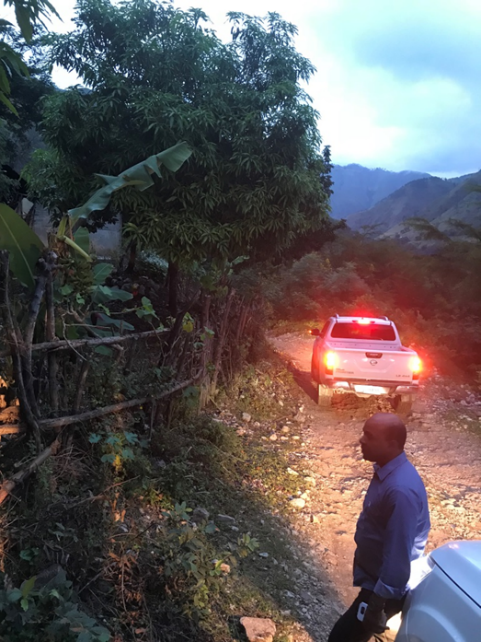 Ejemplo de ocupación del derecho de paso por actividad agrícolaPlan y Marco de Participación Comunitaria: incluyen lineamiento para la realización de consultas significativas con los afectados antes de la licitación de cada una de las obras, así como para transmitir información básica sobre el Programa (durante sus fases de preparación y operación) al público en general.Mecanismo de quejas: Establecimiento de un mecanismo claro y accesible a la población afectada/interesada para presentar quejas, reclamaciones y/o preocupaciones que puedan surgir en relación con este Componente. Dado el limitado acceso a internet de una parte notable de la población, las quejas podrán ser realizadas bien por vía oral o escrita.(iv) Mantenimiento (etapa de “operación”): una vez mejorados los caminos y considerando que no habrá un aumento de la capacidad, y que la restitución de los derechos de vía se realizará de manera adecuada, los impactos potenciales negativos son principalmente indirectos:Mejores caminos pueden inducir a un mayor uso y una mayor velocidad de tránsito, lo cual puede incidir en un aumento potencial de accidentes de tránsito. La instalación de señales de límite de velocidad y alerta, tal como se detalla en el PGAS y MGAS, deberían resultar en un impacto residual no significativo. Potencial afectación de APs (hábitats críticos) y relictos boscosos (hábitats naturales): dos de los caminos de la muestra bordean APs y, en algunos casos, presentan cortos segmentos dentro de las mismas (ver mapa en Anexo C). Las APs no se encuentran bien identificadas ni delimitadas en campo, lo cual dificultaría poder determinar con certeza la afectación o no afectación de las mismas. En este sentido, tanto el PGAS para los caminos de la muestra, como el MGAS para toda la operación, incluyen los siguientes lineamientos: (i) capacitación a contratistas sobre la existencia y límites de las APs cercanas; (ii) instalación de carteles de señalización de límites de APs en zonas relevantes. Asimismo, uno de los productos del Componente I del Programa consiste en el desarrollo de un “inventario de ocupación de los beneficiarios e identificación de las extensiones superficiales en áreas protegidas”, lo cual favorecerá al desarrollo de las medidas de mitigación planteadas. Por otro lado, considerando que la rehabilitación de caminos podría facilitar el acceso a APs y relictos boscosos y propiciar la expansión de la frontera agrícola y desarrollo de deforestación al interior de dichas áreas (potencialmente afectando tanto hábitats críticos como hábitats naturales), se plantea el diseño e implementación de un plan de educación ambiental. Este estará dirigido a las comunidades del área sobre la existencia, límites e importancia de conservación de las APs y relictos boscosos de las zonas de intervención. Finalmente, es importante mencionar que las actividades del Componente I, principalmente la adopción de tecnologías agroforestales y asistencia técnica, así como los PDAs en general, tienen el objetivo de aumentar la sostenibilidad ambiental de las actividades agrícolas, reduciendo la tasa de “conuquismo” y consecuente afectación de hábitats. Finalmente, en cuanto a la capacidad institucional del Ejecutor, el MOPC, a través de su Oficina Coordinadora General de Proyectos Financiados con Recursos Externos (OCGPFRE), posee amplia experiencia en la ejecución de préstamos del Banco. La estructura del MOPC será fortalecida por un especialista ambiental y uno social, encargados de ejecutar y hacer seguimiento de las medidas de gestión socio-ambiental correspondientes. Asimismo, el PGAS y MGAS, a ser implementados por el MOPC, incluye medidas de capacitación a contratistas en materia de mitigación de impactos socio-ambientales. Componentes I y II:Desplazamiento Físico y Económico producto de la rehabilitación de caminos: Para ambos componentes, el desplazamiento físico de viviendas aparece como un criterio excluyente del financiamiento, relativo a las actividades de rehabilitación de caminos. En relación al potencial de desplazamiento económico, se espera que las puntuales ocupaciones de caminos existentes puedan resolverse, en la mayoría de los casos, con modificaciones puntuales de trazados de la vía. Para los casos en los que estos cambios no sean posibles, y se requiera expropiación (de franjas de terrenos de unos pocos metros cuadrados) y/o el desplazamiento de estructuras de pequeño porte para la liberación del derecho de vía (en su mayoría cercados de pequeñas parcelas agrarias), se cuenta con un Plan (para los proyectos dentro de la muestra) y Marco (para el resto de los proyectos) de Restitución de Derecho de Vía incluidos, respectivamente, en el PGAS y MGAS.Pueblos indígenas: En la ESNAS (Componente I) y AAS (Componente II) se clarifica que en el área de influencia del Programa no existe presencia significativa de pueblos indígenas.Género: En el caso de las actividades de titulación de tierras (Componente I), en la ESNAS se ha detectado el riesgo de discriminación de la mujer durante el proceso de titulación. El Plan de Acción del Componente I describe medidas específicas para mitigar dicho riesgo (ver sección de Impactos y Riesgos Ambientales y Sociales y Medidas de Mitigación). Con respecto a la rehabilitación de caminos (Componentes I y II) se ha desarrollado un Plan de Restitución del Derecho de Vía para los caminos a rehabilitar, el cual incluye mecanismos orientados a asegurar que, al momento de realizar cualquier tipo de compensación, los receptores no sean únicamente el cabeza de familia del hogar afectado, sino que también lo sea (en el caso de existir) de manera conjunta el cónyuge. Para ambos Componentes, los Planes de Relaciones y Participación Comunitaria respectivos establecen medidas para asegurar la participación activa de las mujeres en el Programa, incluidas actividades de consulta.Desastres: El área de influencia del Programa está sujeta a la ocurrencia de huracanes, sequías, incendios, inundaciones, y deslizamientos. La operación ha sido clasificada como de riesgo moderado por desastres naturales. Sin embargo, el aumento de la cobertura vegetal y protección del suelo de laderas altas y medias ayudarían a aminorar los efectos negativos de los eventos en el área. El Plan de Acción de la ESNAS incluye capacitaciones a los beneficiarios (tanto del Componente I como del Componente II) sobre respuesta ante emergencias, con particular énfasis a la disminución de riesgo, siguiendo lo establecido en el Plan Nacional de Gestión Integral del Riesgo de Desastres de 2011.Préstamos de Política e Instrumentos Flexibles de Préstamo OP-703 (Política de Medio Ambiente y Cumplimiento de Salvaguardias): B.13 (Préstamos de Política e Instrumentos Flexibles de Préstamo)Dado que el Componente I será financiado vía el instrumento de Préstamo Basado en Resultados (PBR), se activa la Directiva B13, y este Componente es clasificado como tal. De acuerdo con la Directiva B13, considerando que en un PBR se desembolsa contra los resultados obtenidos, “estas operaciones promueven el paso hacia el uso de los sistemas nacionales”. En este sentido, siguiendo lo especificado en la Directiva B16, se desarrolló un análisis de equivalencia y aceptabilidad de los sistemas nacionales con relación a las salvaguardias ambientales y sociales del Banco aplicables al Programa: Evaluación de Sistemas Nacionales Ambiental y Sociales (ESNAS). Este estudio siguió la metodología establecida en el documento de “Iniciativa piloto 2016 para el uso de los sistemas nacionales de salvaguardas”. Detalles de la evaluación se presentan en la Sección de Requerimientos de Información. Modo de Vida y ReasentamientoOP-710 (Política Operativa sobre Reasentamiento Involuntario)Las actividades del Programa no generarán desplazamiento físico de viviendas (aplicando la OP-710): (i) para los dos componentes, en relación a las actividades de rehabilitación de caminos, se ha incluido como medida de exclusión para el financiamiento, aquellas actividades que generen desplazamiento físico de viviendas (siguiendo la OP-710); y (ii) para el Componente I, no serán elegibles de financiamiento actividades de titulación que generen desplazamiento económico (y potencial desplazamiento físico) de la población. En relación al riesgo de desplazamiento económico producto de las actividades de rehabilitación de caminos para los Componentes I y II (siguiendo la OP-703, y tal como se describe en la Sección de impactos y medidas de mitigación de esta política), se espera que las puntuales ocupaciones de caminos existentes puedan resolverse, en la mayoría de los casos, con modificaciones puntuales del trazado de la vía. Para los casos en los que estos cambios no sean posibles, y se requiera expropiación (de franjas de terrenos de unos pocos metros cuadrados) y/o el desplazamiento de estructuras de pequeño porte para la liberación del derecho de vía (en su mayoría cercados de pequeñas parcelas agrarias), se cuenta con un Plan de Restitución de Derecho de Vía.Por otro lado, para el Componente I, se ha detectado que el subcomponente de titulación de tierras podría ocasionar, como riesgo indirecto, el desplazamiento económico y/o físico (que pudiera potencialmente ocasionar empobrecimiento) de población vulnerable (mujeres, población indocumentada, población sin tierra, etc.) localizada en el área de influencia del Programa. En las evaluaciones ambientales y sociales realizadas se ha reportado que una baja proporción de personas en el área de influencia del Programa cuentan con documento de identidad o cédula de ciudadanía (en algunos sitios menos del 50%). A su vez, varios municipios beneficiarios del Programa presentan una alta proporción de personas nacidas en el extranjero (muchos de ellos indocumentados), lo cual supondría su exclusión de los beneficios del Programa. Estos trabajadores agrícolas faltos de documentación podrían verse afectados por el proceso de titulación de tierras, existiendo la posibilidad de perder su fuente de trabajo actual (desplazamiento económico), y que esto a su vez desencadene un consecuente desplazamiento físico. A fin de mitigar estos riesgos, en el documento de especificaciones técnicas del proceso de titulación (anexo al ROP) se incluirán lineamientos específicos para asegurar que las personas que no sean elegibles de titulación no sean excluidas ni vulneradas (forzadas a abandonar su actividad). A su vez, solo serán elegibles de financiamiento aquellas actividades de titulación en las cuales se haya confirmado que no se generará un riesgo significativo de desplazamiento económico y/o físico, y consecuente empobrecimiento, de poblaciones vulnerables, tal como se establecerá en el documento de especificaciones técnicas y protocolo de verificación del indicador de desembolso correspondiente (el cual forma parte del documento de Monitoreo y Evaluación del Programa). Dicha determinación será realizada en base a:El análisis del Inventario de Ocupaciones de carácter censal de las áreas a titular, el cual será desarrollado durante ejecución (Producto 6 de la Matriz de Productos).Un Estudio de Riesgo de Empobrecimiento, Desplazamiento Físico y Económico, el cual será incluido como parte del Plan de Acción. Este servirá como complemento para la determinación de la elegibilidad de financiamiento de estas actividades.  En relación al Inventario, el BID se asegurará que la boleta a emplear durante el levantamiento de información en campo sea diseñada adecuadamente e incluya las características sociales y culturales pertinentes, así como la información necesaria para determinar el nivel del riesgo mencionado. En el ROP se detallará la experiencia y capacidades con la que deberá cumplir la firma a contratar para el desarrollo del Estudio de Riesgo.Pueblos IndígenasOP-765 (Política Operativa sobre Pueblos Indígenas)República Dominicana no incluye en sus censos información específica sobre el porcentaje desu población que se auto-identifica como indígena, lo cual imposibilita contar con fuentesoficiales de información al respecto. En las diferentes visitas de campo y consultas realizadas con la población afectada, se ha confirmado que en la zona objeto del Programa no hay poblaciones que respondan a los tres criterios establecidos por la política del BID (OP-765). Por todo lo anterior, se considera que esta política no aplica en esta operación.Igualdad de Género OP-761 (Política Operativa sobre Igualdad de Género en el Desarrollo)En relación al Componente I, los principales riesgos basados en género están relacionados a las actividades de titulación. Existe el riesgo de un acceso desigual a los beneficios correspondientes debido, principalmente, a una falta de información sobre los derechos de la mujer en el proceso. Para mitigar este riesgo se plantea como medida de mitigación el desarrollo de una Estrategia de Comunicación que acompañe los procesos de titulación, orientada (entre otros) a informar a las mujeres sobe sus derechos en la titulación de la tierra. Asimismo, tal como se establece en la matriz de productos del Programa, en el caso de matrimonio y uniones conyugales, los títulos se emitirán a favor de ambos conyugues o convivientes que se encuentran trabajando la tierra. En relación a ambos Componentes, los Planes de Relaciones y Participación Comunitaria respectivos establecen medidas para asegurar la participación activa de las mujeres en el Programa, incluidas actividades de consulta. Se enfatiza que, tras la realización de los mapas de actores previo a la realización de las consultas, será necesario asegurarse de que exista una fuerte participación de las mujeres en cada una de las actividades a realizar (mediante la adecuada selección de los lugares, fechas y horas más convenientes para ellas; la adecuación de servicios de cuidado de niños; refuerzo en el envío de cartas de invitación, y la invitación telefónica a mujeres). A su vez, cuando se realicen las consultas, los moderadores deberán asegurarse que se les da la palabra a las mujeres, y que su voz sea escuchada. Asimismo, entre los indicadores de desempeño de los Planes de Relaciones y Participación Comunitaria, se incluye la necesidad de incluir un indicador de desempeño que asegure que han participado activamente mujeres en las diferentes actividades de participación realizadas, en una proporción adecuada. Estos criterios han sido incluidos en el Plan de Acción del ESNAS (para el Componente I), y en los PGAS y MGAS (para el Componente II).En relación al Plan y Marco de Restitución del Derecho de Vía para los caminos a rehabilitar, se incluyen mecanismos que aseguren que, al momento de realizar cualquier tipo de compensación, los receptores no sean únicamente el cabeza de familia del hogar afectado, sino que también lo sea (en el caso de existir) de manera conjunta el cónyuge. De esta manera, se evitará cualquier tipo de discriminación a la mujer, en el caso de no constar formalmente (aunque sí lo sea de facto) como propietaria/usuaria de la tierra objeto de cualquier compensación a realizar.Gestión del Riesgo de Desastres OP-704 (Política de Gestión del Riesgo de Desastres Naturales)El área de influencia del Programa está sujeta a la ocurrencia de huracanes, sequías, incendios, inundaciones, y deslizamientos. El país ocupa el lugar 27 de 171 países en la clasificación de riesgo en el World Risk Report del 2016 (UNU, 2016). Se ha clasificado la operación de préstamo como de riesgo moderado por desastres naturales. No obstante, el aumento de la cobertura vegetal y protección del suelo de laderas altas y medias ayudarían a aminorar los efectos negativos de los eventos en el área. Como medidas de mitigación se contempla el desarrollo de capacitaciones a los beneficiarios sobre respuesta ante emergencias con particular énfasis a la disminución de riesgo, siguiendo lo establecido en el Plan Nacional de Gestión Integral del Riesgo de Desastres de 2011. La UTEPDA, trabajando con autoridades y grupos locales como bomberos y Defensa Civil, deberá coordinar sesiones de capacitación a los beneficiarios sobre buenas prácticas para evitar incendios y cómo responder en caso de otros desastres naturales.SupervisiónOP-703 (Política de Medio Ambiente y Cumplimiento de Salvaguardias): B.5 (Requisitos de Evaluación y Planes Ambientales) y B.7 (Supervisión y Cumplimiento)OP-710 (Política Operativa sobre Reasentamiento Involuntario)OP-765 (Política Operativa sobre Pueblos Indígenas)OP-704 (Política de Gestión del Riesgo de Desastres Naturales)OP-761 (Política Operativa sobre Igualdad de Género en el Desarrollo)Componente I:La UTEPDA deberá medir indicadores de desempeño específicos según lo estipulado en el Plan de Acción.La UTEPDA preparará informes semestrales de cumplimiento con el Plan de Acción, a satisfacción del Banco.Como parte del Plan de Acción se considera la contratación de una firma independiente encargada del desarrollo de evaluaciones semestrales de monitoreo y seguimiento del Plan de Acción durante los 2 primeros años, y anuales durante los siguientes 3, en el ámbito de los 7 “Proyectos de Desarrollo Agroforestal” durante todo el periodo de ejecución del Programa.Componente II:El supervisor de campo del contratista deberá tener pleno conocimiento y experiencia en temas ambientales, sociales, seguridad y salud laboral durante los trabajos de rehabilitaciónEl MOPC realizará consultas públicas (y se asegurará del correcto funcionamiento del mecanismo de quejas y reclamos disponible a la población) antes de la licitación de cada una de las obras de rehabilitación de caminos no incluidos en la muestra representativaEl MOPC deberá medir indicadores de desempeño específicos durante el periodo de rehabilitación y mantenimiento de caminos, según lo estipulado en el PGAS y MGAS.MOPC preparará un informe de cumplimiento con el PGAS al final de la etapa de rehabilitación de cada camino, y otro al final de la etapa de mantenimiento de cada uno, a satisfacción del Banco Manejo adaptativo: Cada tres meses durante la etapa de rehabilitación de los caminos, el MOPC evaluará el progreso de los trabajos con los comités locales con apoyo de la UTEPDA y presentará ajustes al PGAS.Para ambos componentes, ESG desarrollará misiones periódicas de supervisión. Más frecuentes durante los dos primeros años de ejecución del Programa, y con menor frecuencia posteriormente, durante los siguientes tres (dependiendo del desempeño de los aspectos ambientales y sociales de la operación).5. Requisitos Ambientales y Sociales Con el fin de cumplir con los requisitos de las Políticas de Salvaguardias Ambientales y Sociales del Banco, la UTEPDA y el MOPC cumplirán a plena satisfacción del Banco con los términos contractuales y condiciones ESHS incluidos en el Anexo B. Estos términos y condiciones sólo podrán ser modificados mediando consentimiento previo por escrito del Banco, incluyendo el visto bueno de ESG. Estos incluyen (i) Condiciones Previas (CPs) al OPC y/o Directorio; (ii) condiciones estándar para la implementación de los Planes y medidas ESHS, como también de los requisitos para los informes y supervisión; (iii) las condiciones referidas a riesgos e impactos de relevancia; (iv) las condiciones que se incluyan en el Manual de Operaciones; (v) definiciones. Estas condiciones y definiciones se incorporarán al Acuerdo de Préstamo y por tanto el Prestatario estará obligado legalmente a cumplir con ellas.Condiciones a ser cumplidas antes de OPC: Antes de su distribución al Directorio Ejecutivo del BID, se deberá cumplir con la siguiente condición: publicación en la página web del Banco de versiones finales de los documentos de Evaluación de Sistemas Nacionales Ambientales y Sociales (ESNAS) y su Plan de Acción, Análisis Ambiental y Social (AAS), Plan de Gestión Ambiental y Social (PGAS), y Marco de Gestión Ambiental y Social (MGAS). 6. Resumen de Cumplimiento con Políticas de Salvaguardias del BID Políticas / DirectricesAspectos Pertinentes de Políticas / DirectricesEstado de Cumplimiento de Requisitos de Políticas / Directrices y JustificaciónRequisitos / Acciones / PlanesOP-703 Política de Medio Ambiente y Cumplimiento de SalvaguardiasOP-703 Política de Medio Ambiente y Cumplimiento de SalvaguardiasOP-703 Política de Medio Ambiente y Cumplimiento de SalvaguardiasOP-703 Política de Medio Ambiente y Cumplimiento de SalvaguardiasB.2 Legislación y Regulaciones NacionalesCumplimiento con la legislación y las normativas ambientales y sociales del paísCumplimiento pleno logrado en lo concerniente a la etapa de Preparación.Cumplimiento esperado durante la implementación del Programa, en lo concerniente a la ejecución.Según la normativa nacional, el Art. 40 de la Ley de Medio Ambiente establece que todo proyecto que por sus características pueda generar impactos ambientales deberá obtener del Ministerio de Medio Ambiente y Recursos Naturales la autorización ambiental correspondiente, según la magnitud de los efectos que pueda causar. Proyectos de bajo impacto ambiental (catalogados como de “Categoría C”) reciben una Constancia Ambiental, para la ejecución de los cuales sólo se requiere garantizar el cumplimiento de la normativa ambiental vigente; bajo la normativa nacional, no se requiere de una evaluación de impacto ambiental. Los 7 PDAs han sido categorizados como C por el Ministerio, y para cada uno se ha obtenido la Constancia Ambiental correspondiente en Agosto de 2017, la cual certifica que el Programa se puede ejecutar bajo las condiciones establecidas en la misma. Esto, independientemente de los requerimientos establecidos en las políticas del Banco, a satisfacción de los cuales se desarrolló las ESNAS, AAS, PGAS y MGAS del Programa. Las constancias ambientales otorgadas incluyen las actividades de rehabilitación de caminos interparcelariosPrevio a la publicación del llamado a licitación de la primera obra de rehabilitación de caminos del Componente II, se deberá haber obtenido del Ministerio de Medio Ambiente a favor de la UTEPDA la adenda a la Constancia Ambiental de los proyectos agroforestales, a fin de incluir las actividades de rehabilitación de caminos vecinales del Componente II, así como cualquier otro permiso o licencia ambiental que sea requerida por la normativa nacional.B.3 Preevaluación y ClasificaciónClasificación de acuerdo con impactos ambientales y sociales potencialesCumplimiento pleno logrado: El Programa, en su totalidad, ha sido categorizado como B. Asimismo, cada componente ha sido categorizado de manera individual: C1 como B13 y C2 como B.NA.B.4 Otros Factores de RiesgoCapacidad institucionalCumplimiento esperado durante la implementación del Programa: las unidades ejecutoras serán fortalecidas con especialistas ambientales y sociales y durante la ejecución se llevarán a cabo eventos de capacitaciónComo parte del Programa se ha asignado un presupuesto específico para la contratación de una firma para el desarrollo de eventos de capacitación dirigidos a beneficiarios (cooperativas), técnicos de campo y ejecutores, orientados a cerrar los principales vacíos entre sistemas nacionales y salvaguardas del BID. Estas Capacitaciones se desarrollarán durante el primer año de ejecución.El Primer producto del Programa incluye el desarrollo de capacitaciones a los beneficiarios y técnicos de la UTEPDA en temas de prácticas de conservación de suelos, fertilización, etc. a Se incluyen las siguientes condiciones previas al 1er desembolso: (i) Que dentro de la UTEPDA se haya asignado o contratado a su personal clave, incluyendo un especialista social y uno ambiental; y (ii) Que la Unidad Ejecutora del MOPC haya designado un equipo operativo permanente y haya contratado o designado a un especialista social y a un especialista ambientalB.4 Otros Factores de RiesgoPasivo social y riesgo reputacionalCumplimiento esperado durante la implementación del Programa mediante el establecimiento de mecanismos para favorecer la participación y la transparencia, así como promover el uso transparente de los fondos. El Plan de Acción del Componente I incluye lineamientos para el desarrollo de un plan de participación ciudadana, sistema de gestión de quejas y resolución de conflictos y actividades para favorecer el uso transparente de los fondos del Programa. Sus contenidos estarán estipulados en el ROP; además, estos serán establecidos en el contrato de préstamo como condición contractual durante la vida de ejecución del Programa. B.4 Otros Factores de RiesgoDesplazamiento económico y riesgo de empobrecimiento Cumplimiento esperado durante la implementación del ProgramaEn relación a las actividades de titulación de tierras (Componente I), existe el riesgo de ocasionar y desplazamiento económico y/o físico (y consecuentemente empobrecimiento entre determinados colectivos vulnerables (mujeres, personas indocumentadas, personas sin tierras, etcétera). No serán elegibles de financiamiento actividades de titulación que generen este riesgo. A su vez, en el documento de especificaciones técnicas del proceso de titulación, se incluirán lineamientos que aseguren que no son excluidas ni vulneradas (forzadas a abandonar su actividad) aquellas personas que no sean elegibles en el proceso de titulación.En cuanto a la rehabilitación de caminos (Componentes I y II), se espera que las puntuales ocupaciones de caminos existentes puedan resolverse, en la mayoría de los casos, con modificaciones puntuales de trazados. Para los casos en los que estos cambios no sean posibles, por lo que se requiera expropiación (de franjas de terrenos de unos pocos metros cuadrados) y/o el desplazamiento de estructuras de pequeño porte para la liberación del derecho de vía (en su mayoría cercados de pequeñas parcelas agrarias), se cuenta con un Plan de Restitución de Derecho de Vía, incluido en el PGAS y MGAS (para el Componente II) y Plan de Acción para el Componente I.Titulación:En el documento de especificaciones técnicas del proceso de titulación se incluirán lineamientos que aseguren que no son excluidas ni vulneradas (forzadas a abandonar su actividad) aquellas personas que no sean elegibles en el proceso de titulación. A su vez, solo serán elegibles de financiamiento las actividades de titulación que no generen desplazamiento económico y/o físico, y consecuente empobrecimiento, de la población, tal como se establecerá en el documento de especificaciones técnicas y protocolo de verificación del indicador de desembolso correspondiente. Esto será determinado en base a:El análisis del Inventario de Ocupaciones de carácter censal de las áreas a titular, el cual será desarrollado durante ejecución (Producto 6 de la Matriz de Productos).Un Estudio de Riesgo de Empobrecimiento, Desplazamiento Físico y Económico, a desarrollarse como parte del Plan de Acción, el cual servirá como complemento para la determinación de la elegibilidad de financiamiento de estas actividades.  Para el caso del Inventario, BID se asegurará que la boleta a emplear durante el inventario sea diseñada adecuadamente e incluya las características sociales y culturales pertinentes, así como la información necesaria para determinar el nivel del riesgo mencionado. Rehabilitación de caminos:En el caso de la rehabilitación de caminos, para los casos que sea imposible evitar la expropiación, se deberá aplicar el Plan de Restitución de Derecho de Vía.B.5 Requisitos de Evaluación y Planes Ambientales y SocialesPara el Componente I, financiado a través de un PBR, se desarrolló una Evaluación de Sistemas Nacionales; Para el Componente II, obras múltiples, se desarrolló un AAS, PGAS y MGAS.Cumplimiento esperado durante la implementación del ProgramaComponente I: a través del desarrollo de un Estudio de Riesgo de Empobrecimiento, pertinente a las actividades de titulación, tal como se establece en el Plan de Acción.Componente II: a través del desarrollo de Planes de Gestión Ambiental y Social (entre otros, el Plan de Restitución del Derecho de Vía) para todos los proyectos de la operación, tal como se establece en el MGASEn el caso del Componente I, se requiere el desarrollo de un Estudio de Riesgo de Empobrecimiento, Desplazamiento Físico y Económico, a través del cual se determinará el nivel del riesgo, y con esto la elegibilidad de financiamiento de actividades de titulación. El Plan de Acción contienen los detalles de dicho Estudio, y su elaboración se encuentra reflejada en el Contrato de Préstamo. Para el Componente II, previo a la Publicación del Llamado a Licitación de Cada una de las Obras, siguiendo los lineamientos establecidos en el MGAS, se desarrollarán los planes de gestión ambiental y social que correspondan, a satisfacción del Banco.B.6 Consultas (incluyendo consultas con mujeres, indígenas y/o minorías afectadas)Consultas con las partes afectadasCumplimiento pleno logrado para los Componentes I y II en materia de consultas significativasCumplimiento esperado durante la implementación del Programa para el Componente I en la aplicación del Plan de Participación (que, entre otras cuestiones, institucionalice los Comités Locales pre-existentes como entidades de interés público) y puesta en marcha del Mecanismo de Quejas y Reclamos (basado en los Comités locales pre-existentes), así como para los caminos fuera de la muestra del Componente II a través de condiciones específicasPara el Componente II se han realizado las consultas significativas previstas para los proyectos de la muestra. Los respectivos informes de consulta han sido  incluidos en las versiones finales de los documentos socio-ambientales a publicar antes de OPC.Asimismo, previo a la Publicación del Llamado a Licitación de Cada una de las Obras, siguiendo los lineamientos establecidos en el MGAS, se desarrollará una ronda de consultas significativas, cuyos informes de consulta deberán ser incluidos en las versiones finales de los documentos socio-ambientales.El PGAS y MGAS del Componente II incluye los lineamientos de un Plan de Participación Ciudadana, incluyendo un mecanismo de quejas y reclamos. De igual manera, el Plan de Acción del Componente I incluye en Plan de Participación y Mecanismo de Quejas y reclamos que deberá realizarse sobre la base de los Comités Locales pre-existentes (introduciendo cambios para asegurar una mayor participación activa de las mujeres, y asegurando una adecuada documentación de sus deliberaciones y acuerdos. B.7 Supervisión y CumplimientoMonitoreo y supervisiónCumplimiento esperado durante la implementación del ProgramaComponente I: (i) La UTEPDA preparará informes semestrales de cumplimiento con el Plan de Acción; (ii) se contratará a una firma independiente para el desarrollo de supervisiones externas.Componente II: MOPC preparará un informe de cumplimiento con el PGAS al final de la etapa de rehabilitación de cada camino, y otro al final de la etapa de mantenimientoPara ambos componentes, ESG desarrollará misiones semestrales de supervisión durante los dos primeros años de ejecución del Programa, y anuales durante siguientes tres.B.8 Impactos TransfronterizosN/AN/AB.9 Hábitats Naturales CríticosEl Banco no apoyará operaciones que conviertan o degraden significativamente hábitats naturales críticosCumplimiento esperado durante la implementación del programa:Las áreas de intervención del Programa se encuentran cercanas/colindantes a APs.El Programa no tiene previsto realizar actividades dentro de áreas protegidas a nivel nacional. No obstante, en la práctica no se tiene una definición clara de los límites de las áreas protegidas, lo cual dificulta en campo determinar si las actividades están siendo desarrolladas dentro o fuera de las mismas.Ninguna de las actividades del Componente I serán ejecutadas dentro de APs, tal como lo establecen los tres documentos de especificaciones técnicas y la Matriz de ProductosUno de los Productos del Programa consiste en un delimitar las extensiones superficiales a nivel de Cuencas de las áreas protegidas que se ubican en las zonas de intervención del Programa, incluyendo los hitos delimitatorios en zonas críticas”.Los caminos a rehabilitar como parte de ambos componentes, no atravesarán APs (criterio de exclusión).Como parte de las capacitaciones a desarrollar se incluyen temas relacionados a la existencia e importancia de hábitats de importancia internacional (IBAS, etc.).B.9 Hábitats NaturalesEl Banco no apoyará operaciones que degraden hábitats naturales a menos que se incorporen las medidas de mitigación necesarias.Cumplimiento esperado durante la implementación del programa:Debido a las características del Programa, este podría generar impactos directos moderados, puntuales y reversibles, así como impactos indirectos. Esto, producto principalmente de las actividades de titulación y rehabilitación de caminos, las cuales podrían fomentar invasiones, ampliación de frontera agrícola, y consecuente cambio de uso de suelo. Dichos impactos potenciales serán mitigados a través de la incorporación de medidas de gestión específicas.No se espera que el Programa resulte en la conversión o degradación significativa de hábitats naturales o hábitats naturales críticos.Las actividades del Componente I, principalmente la adopción de tecnologías agroforestales y asistencia técnica, así como los PDAs en general, tienen el objetivo de aumentar la sostenibilidad ambiental de las actividades agrícolas, reduciendo la tasa de “conuquismo” y consecuente afectación de hábitats.Las especificaciones técnicas correspondientes a titulación, y matriz de productos, indicarán que (i) títulos a terceros serán otorgados únicamente en aquellos casos en los que se compruebe una ocupación acumulativa en el tiempo mínima de 5 años; y (ii) solo se titularán terceros que hayan sido identificados durante las actividades de diagnóstico catastral. La matriz de productos incluye la implementación de un “sistema de monitoreo de áreas bajo sistemas agroforestales” a través del empleo de imágenes satelitales. Dichas imágenes serán empleadas para hacer un seguimiento de procesos de deforestación en áreas “críticas” del programa, incluyendo zonas de titulación cercanas a áreas de cobertura boscosa.Los procesos de titulación serán acompañados por una campaña de información en materia de prevención de deforestación. Como parte de las actividades de rehabilitación de caminos se incluye un Plan de Educación Ambiental. B.9 Especies InvasivasEl Banco no apoyará operaciones a través de las cuales se introduzcan especies invasorasCumplimiento esperado durante la implementación del programa.La Matriz de Productos y Las fichas técnicas de los sistemas agroforestales indican que no se emplearán especies invasoras.El Plan de Acción incluye la necesidad de diseñar e implementar un Plan de Remoción de Especies Invasoras, en las cuencas en las cuales se determine que sea necesario, con el fin de remover aquellos individuos de especies invasoras que hayan sido plantados por los PDAs en sistemas agroforestales.B.9 Sitios CulturalesEl Banco no apoyará operaciones que dañen sitios de importancia cultural crítica.Cumplimiento pleno logradoNo se han reportado sitios de importancia cultural crítica en el área de intervención del Programa.Debido a las características del Programa, no se espera este resulte en la conversión o degradación significativa de sitios culturales.El PGAS y MGAS del Componente II incluye procedimientos ante hallazgos fortuitos. Estos deberán estar incluidos en los pliegos de licitación correspondientes.  B.10 Materiales PeligrososEvitar impactos adversos al medio ambiente, salud y seguridad humana derivados del uso y disposición final de materiales peligrosos, incluyendo plaguicidas Uso y disposición de materiales peligrososCumplimiento esperado durante la implementación del programa.Como parte de las actividades de agroforestería se emplearán agroquímicos, los cuales se encuentran detallados en las fichas técnicas correspondientes. Estos han sido revisados por el Banco y ninguno aparece en la lista de exclusión del Banco ni en las convenciones internacionales.Las actividades de rehabilitación de caminos emplearán materiales peligrosos (hidrocarburos)El Plan de Acción incluye el desarrollo de Capacitaciones, las cuales incluirán temas específicos relacionados a uso de materiales peligrosos y salud y seguridad ocupacional.Se desarrollará un Plan de Gestión de Agroquímicos, enfocado en el uso de equipos protectores, almacenamiento apropiado, correcta aplicación y manejo de residuos, descarte de recipientes, etc.En la Matriz de productos se incluye como producto del Programa el desarrollo de capacitaciones técnicas a los extensionistas y beneficiarios, las cuales incluyen temas relacionados al uso de agroquímicos y prácticas de conservación de suelos.El PGAS y MGAS del componente II incluye medidas para gestionar materiales peligrosos (las cuales formarán parte de los pliegos de licitación de contratistas), así como también las Constancias Ambientales obtenidas para las actividades del Componente IB.11 Prevención y Reducción de la ContaminaciónInclusión de medidas para prevenir, disminuir o eliminar la contaminación resultante de las actividades del ProgramaCumplimiento esperado durante la implementación del programa.Como parte de las actividades de agroforestería se emplearán agroquímicos, cuyo manejo inadecuado podría resultar en la contaminación del suelo y agua.Las actividades de rehabilitación de caminos emplearán materiales peligrosos (hidrocarburos)El Plan de Acción incluye el desarrollo de Capacitaciones, las cuales incluirán temas específicos relacionados a prevención de contaminación.Se desarrollará un Plan de Gestión de Agroquímicos, con un fuerte enfoque de capacitación y prevención.El PGAS y MGAS del componente II incluye medidas para prevenir la contaminación (las cuales formarán parte de los pliegos de licitación de contratistas), así como también las Constancias Ambientales obtenidas para las actividades del Componente IB.12 Proyectos en ConstrucciónEl Banco financiará operaciones que ya estén en construcción solo si el prestatario puede demostrar que estas operaciones cumplen con todas las provisiones relevantes de esta PolíticaCumplimiento esperado durante la implementación del programa.Los PDAs vienen siendo ejecutados desde el último semestre de 2016. A diciembre de 2017, se han sembrado un total de 1,906 hectáreas con sistemas agroforestales de café, aguacate y cacao, y se cuenta con un total de 10,606 beneficiarios.En las actividades iniciales de los PDAs, se reportó el uso de dos especies exóticas con potencial invasor en los viveros agroforestales de los proyectos.El Plan de Acción del Componente I incluye lineamientos para el desarrollo e implementación de un Plan de Remoción de Especies Invasoras.A través del desarrollo de una plataforma de divulgación de información, se creará transparencia en el proceso de selección de beneficiarios y beneficios que reciben. B.13 Préstamos de Política e Instrumentos Flexibles de PréstamoPréstamo en función de resultados (PBR)Cumplimiento pleno logrado.La Directiva B13 establece que, dada la naturaleza de los PBRs, estas operaciones promueven el paso hacia el uso de sistemas nacionales. En este sentido, se considera el uso de sistemas nacionales en el marco de esta operación, y se activa también la Directiva B16 (ver fila correspondiente). Siguiendo la Directiva B16, se desarrolló una Evaluación de Sistemas Nacionales Ambientales y Sociales (ESNAS), y se diseñó el Plan de Acción correspondiente en base a las brechas identificadas. La ESNAS: (i) determinó que es probable que los resultados del proyecto provoquen efectos significativos en los recursos naturales y en el medio ambiente del país; (ii) incluye un Plan de Acción en el cual se han incorporado medidas específicas orientadas a garantizar el cumplimiento de las normas y salvaguardias de desempeño ambiental y social. NAB.14 Préstamos Multifase o RepetidosNAEsta operación no es una segunda faseNAB.15 Operaciones de CofinanciamientoNALa operación no es de cofinanciamientoNAB.16 Sistemas NacionalesEn casos donde el Banco considere el uso de un sistema de país, la verificación de equivalencia estará incluida como parte del informe de proyecto presentado para aprobaciónCumplimiento pleno logrado.La Directiva B13 establece que, dada la naturaleza de los PBRs, estas operaciones promueven el paso hacia el uso de sistemas nacionales. En este sentido, se considera el uso de sistemas nacionales en el marco de esta operación, y se activa también la Directiva B16 (ver fila correspondiente).Se desarrolló una Evaluación de Sistemas Nacionales Ambientales y Sociales (ESNAS), la cual incluye un análisis de equivalencia y aceptabilidad de los sistemas nacionales con relación a las salvaguardias ambientales y sociales del Banco aplicables al Programa.Considerando los resultados de equivalencia y aceptabilidad, se identificaron dos impactos residuales Poco Significativos y quince de significancia Moderada producto de la implementación del Programa. Ningún riesgo o impacto residual fue calificado como Significativo.Para cada uno de los riesgos e impactos residuales Moderados el Plan de Acción propone medidas de mitigación específicas. Estas incluyen: (i) especificaciones y observaciones en la matriz de resultados del Programa; (ii) inclusiones en las especificaciones técnicas bajo las cuales se realizarán los desembolsos; (iii) capacitaciones; y (iv) el desarrollo e implementación de planes y herramientas de gestión específicas, las cuales estarán reflejadas explícitamente en el contrato de préstamo y ROP.Las capacitaciones y los planes y herramientas de gestión específicas detalladas en el Plan de Acción serán implementadas durante la ejecución del Programa.ESG realizará misiones periódicas de supervisión a fin de monitorear el desarrollo de dichos instrumentos.B.17 AdquisicionesProceso de adquisiciones ambiental y socialmenteresponsable.Componente II: Cumplimiento esperable durante la implementación del programa Componente I: su ejecución se apoyará en el uso del sistema de adquisiciones del organismo ejecutor, el cual permite la compra de bienes, así como la participación de proveedores, contratistas, consultores y prestadores de servicios de todos los países para actividades que se financien con los recursos del PBR. Tal excepción del uso de la política de adquisiciones del Banco no aplica a la contratación de la firma de verificación independiente de resultados, y a la contratación de la firma Auditora Financiera Independiente.  Los pliegos de licitación de contratistas para la rehabilitación de caminos incluirán requisitos ambientales, sociales y de salud y seguridad.OP-704 Política de Gestión del Riesgo de Desastres NaturalesOP-704 Política de Gestión del Riesgo de Desastres NaturalesOP-704 Política de Gestión del Riesgo de Desastres NaturalesOP-704 Política de Gestión del Riesgo de Desastres NaturalesA.2 Análisis y gestión de escenario de riesgos tipo 2.NALa operación no tiene el potencial de exacerbar el riesgo asociado a amenazas para la vida humana, la propiedad, el medio ambiente y el propio proyecto.NAA.2 Gestión de contingencia (Plan de respuesta a emergencias, plan de seguridad y salud de la comunidad, plan de higiene y seguridad ocupacional).Medidas de gestión del riesgo de desastres naturales.Cumplimiento esperable durante la implementación del programa.El Programa se clasifica como de riesgo moderado por desastres naturales. No obstante, el aumento de la cobertura vegetal y protección del suelo de laderas altas y medias ayudarían a aminorar los efectos negativos de los eventos en el área.El Plan de Acción del Componente I contempla el desarrollo de capacitaciones a los beneficiarios sobre respuesta ante emergencias con particular énfasis a la disminución de riesgo, siguiendo lo establecido en el Plan Nacional de Gestión Integral del Riesgo de Desastres de 2011. La UTEPDA, trabajando con autoridades y grupos locales como bomberos y Defensa Civil, deberá coordinar sesiones de capacitación a los beneficiarios sobre buenas prácticas para evitar incendios y cómo responder en caso de otros desastres naturales.El Plan de Acción contempla el desarrollo de un Plan de Gestión de Agroquímicos, el cual deberá contener lineamientos de salud y seguridad ocupacional. El PGAS y MGAS del Componente II incluye un plan de contingencia y medidas de salud y seguridad ocupacional.OP-710 Política Operativa sobre Reasentamiento Involuntario OP-710 Política Operativa sobre Reasentamiento Involuntario OP-710 Política Operativa sobre Reasentamiento Involuntario OP-710 Política Operativa sobre Reasentamiento Involuntario Minimización del ReasentamientoDesplazamiento físico de viviendas o desplazamiento económico (que pudiera acabar ocasionando desplazamiento físico) Esta política no aplica. No serán elegibles de financiamiento actividades que generen desplazamiento físico de viviendas y personas; esto, para el caso tanto de las actividades de rehabilitación de caminos, como para los procesos de titulación de tierras.  NAConsultas del Plan de ReasentamientoDesplazamiento físico de viviendas o desplazamiento económico (que pudiera acabar ocasionando desplazamiento físico) Esta política no aplica. No serán elegibles de financiamiento actividades que generen desplazamiento físico de viviendas y personas; esto, para el caso tanto de las actividades de rehabilitación de caminos, como para los procesos de titulación de tierras.  NAAnálisis del Riesgo de EmpobrecimientoDesplazamiento físico de viviendas o desplazamiento económico (que pudiera acabar ocasionando desplazamiento físico) Esta política no aplica. No serán elegibles de financiamiento actividades que generen desplazamiento físico de viviendas y personas; esto, para el caso tanto de las actividades de rehabilitación de caminos, como para los procesos de titulación de tierras.  NARequerimiento para el Plan de Reasentamiento y/o Marco de ReasentamientoDesplazamiento físico de viviendas o desplazamiento económico (que pudiera acabar ocasionando desplazamiento físico) Esta política no aplica. No serán elegibles de financiamiento actividades que generen desplazamiento físico de viviendas y personas; esto, para el caso tanto de las actividades de rehabilitación de caminos, como para los procesos de titulación de tierras.  NARequerimiento de Programa de Restauración del Modo de VidaDesplazamiento físico de viviendas o desplazamiento económico (que pudiera acabar ocasionando desplazamiento físico) Esta política no aplica. No serán elegibles de financiamiento actividades que generen desplazamiento físico de viviendas y personas; esto, para el caso tanto de las actividades de rehabilitación de caminos, como para los procesos de titulación de tierras.  NAConsentimiento (Pueblos Indígenas y otras Minorías Étnicas Rurales)Desplazamiento físico de viviendas o desplazamiento económico (que pudiera acabar ocasionando desplazamiento físico) Esta política no aplica. No serán elegibles de financiamiento actividades que generen desplazamiento físico de viviendas y personas; esto, para el caso tanto de las actividades de rehabilitación de caminos, como para los procesos de titulación de tierras.  NAOP-765 Política Operativa sobre de Pueblos IndígenasOP-765 Política Operativa sobre de Pueblos IndígenasOP-765 Política Operativa sobre de Pueblos IndígenasOP-765 Política Operativa sobre de Pueblos IndígenasRequerimiento de Evaluación SocioculturalNANo hay pueblos indígenas en el área de influencia del Programa.NANegociaciones de Buena Fe y documentación adecuadaNANo hay pueblos indígenas en el área de influencia del Programa.NAAcuerdos con Pueblos Indígenas AfectadosNANo hay pueblos indígenas en el área de influencia del Programa.NARequerimiento de Plan o Marco de Compensación y Desarrollo de Pueblos IndígenasNANo hay pueblos indígenas en el área de influencia del Programa.NACuestiones Relacionadas con la DiscriminaciónNANo hay pueblos indígenas en el área de influencia del Programa.NAImpactos Transfronterizos NANo hay pueblos indígenas en el área de influencia del Programa.NAImpactos sobre Pueblos Indígenas AisladosNANo hay pueblos indígenas en el área de influencia del Programa.NAOP-761 Política Operativa sobre Igualdad de Género en el DesarrolloOP-761 Política Operativa sobre Igualdad de Género en el DesarrolloOP-761 Política Operativa sobre Igualdad de Género en el DesarrolloOP-761 Política Operativa sobre Igualdad de Género en el DesarrolloConsulta y participación efectiva de mujeres y hombresCumplimiento previo a la aprobación del Directorio (Componente II) y esperable durante la implementación del Programa (Componentes I y II)Para el Componente I, el Plan de Participación cuenta con actividades específicas para promover la participación activa de las mujeres en los Comités de Gestión de cada uno de los proyectos agroforestales.Para el Componente II, el Plan y Marco de Relaciones y Participación Comunitaria establece medidas para asegurar la participación activa de las mujeres en los beneficios, y en las diferentes actividades realizadas por este Programa, incluidas actividades de consulta. Aplicación del análisis de riesgo y salvaguardias.Cumplimiento esperable durante la implementación del programa, mediante la aplicación de medidas que mitiguen el riesgo en el acceso desigual a los beneficios del proyecto: especialmente en materia del proceso de titulación de tierras y en las compensaciones relacionadas con la restitución del derecho de vía para la rehabilitación de los caminos.Para las actividades de titulación (Componente I) se incluye una Estrategia de Comunicación que acompañe los procesos, orientada a informar a las mujeres sobe sus derechos en la titulación de la tierra. Asimismo, tal como se establece en la matriz de productos del Programa, en el caso de matrimonio y uniones conyugales, los títulos se emitirán a favor de ambos conyugues o convivientes que se encuentran trabajando la tierra.En cuanto a las actividades de rehabilitación de caminos (Componentes I y II) se cuenta con un Plan de Restitución del Derecho de Vía, el cual incluye mecanismos que aseguren que, a la hora realizar cualquier tipo de compensación, los receptores no sean únicamente en solitario el cabeza de familia del hogar afectado, sino que también lo sea (en el caso de existir) de manera conjunta el cónyuge. OP-102 Política de Acceso a la InformaciónOP-102 Política de Acceso a la InformaciónOP-102 Política de Acceso a la InformaciónOP-102 Política de Acceso a la InformaciónDivulgación de Evaluaciones Ambientales y Sociales Previo a la Misión de Análisis, QRR, OPC y envío de los documentos al DirectorioDivulgación de las evaluaciones realizadasCumplimiento esperable antes de OPCAntes de la misión de análisis, se publicó en la página web del Banco una versión preliminar fit for disclosure, en conformidad con las políticas del BID, de la Evaluación de Sistemas Nacionales Ambientales y Sociales (ESNAS), pertinente al Componente I. Del mismo modo, con respecto al Componente II, se publicó una versión preliminar fit for disclosure del Análisis Ambiental y Social (AAS) y Plan de Gestión Ambiental y Social (PGAS) de la muestra de caminos, y el Marco de Gestión Ambiental y Social (MGAS) para toda la operación concerniente a este Componente. Los documentos publicados contienen a manera de anexo los informes de consulta llevados a cabo a la fecha. La versión final de los documentos indicados será publicada antes de OPC.Disposiciones de Divulgación de Documentos Ambientales y Sociales durante la Implementación del ProyectoDivulgación de Documentos Ambientales y Sociales durante la Implementación del Programa.Cumplimiento esperado durante la implementación del Programa (Componente II)Condiciones Ambientales y Sociales a ser cumplidas en forma Previas a la Publicación del Llamado a Licitación de Cada una de las Obras: (i) Siguiendo los lineamientos establecidos en el MGAS, desarrollar los planes de gestión ambiental y social que correspondan, a satisfacción del Banco, para su posterior publicación. (ii) obtención del(los) permiso(s) ambiental(es) que corresponda(n).Como parte del Plan de Acción del Componente I, se incluye el diseño e implementación de una plataforma de divulgación de información. 